Załącznik III.1.2 Wzór umowy o dofinansowanie projektu Umowa nr ………….………………o dofinansowanie Projektu ……………………………………………………(Tytuł i Nr Projektu)w ramach Regionalnego Programu Operacyjnego Województwa Podlaskiego na lata 2014-2020Osi Priorytetowej ………………………………………………………. (Numer i nazwa Osi Priorytetowej)Działania/Poddziałania …………………………………………………………….………(Numer i nazwa Działania/Poddziałania),dofinansowanego ze środków publicznych, zawarta w ................................................. 
w dniu ................................................ r. pomiędzy:Województwem Podlaskim, w imieniu którego działa Zarząd Województwa Podlaskiego, zwany dalej „IZ RPOWP”, reprezentowanym przez:.................................................. – .................................. Województwa Podlaskiego, .................................................. – .................................. Województwa Podlaskiego, a .............................................................................................................................................. (nazwa i adres Beneficjenta, NIP, REGON),zwanym dalej „Beneficjentem”, reprezentowanym przez:......................................................................................................................................, ......................................................................................................................................, zwanymi dalej Stronami.Działając na podstawie art. 41 ust. 2 pkt 4 ustawy z dnia 5 czerwca 1998 r. o samorządzie województwa, w związku z art. 9 ust. 2 pkt 3 ustawy z dnia 11 lipca 2014 r. o zasadach realizacji programów w zakresie polityki spójności finansowanych w perspektywie finansowej 2014–2020, Strony postanawiają, co następuje:§ 1Ilekroć w Umowie jest mowa o następujących aktach prawnych:Prawie zamówień publicznych – należy przez to rozumieć ustawę z dnia 11 września 2019 r. Prawo zamówień publicznych zwanej dalej „ustawą Pzp”;Rozporządzeniach pomocowych – należy przez to rozumieć stosowne rozporządzenia ministra właściwego do spraw rozwoju regionalnego w sprawie udzielania pomocy publicznej w ramach regionalnych programów operacyjnych na lata 2014-2020, do których mają zastosowanie przepisy Rozporządzenia Komisji (UE) nr 651/2014 z dnia 17 czerwca 2014 r. uznającego niektóre rodzaje pomocy za zgodne z rynkiem wewnętrznym w zastosowaniu art. 107 i 108 Traktatu lub przepisy Rozporządzenia Komisji (UE) nr 1407/2013 z dnia 18 grudnia 2013 r. w sprawie stosowania art. 107 i 108 Traktatu o funkcjonowaniu Unii Europejskiej do pomocy de minimis;Rozporządzeniu ogólnym – należy przez to rozumieć Rozporządzenie Parlamentu Europejskiego i Rady (UE) nr 1303/2013 z dnia 17 grudnia 2013 r. ustanawiające wspólne przepisy dotyczące Europejskiego Funduszu Rozwoju Regionalnego, Europejskiego Funduszu Społecznego, Funduszu Spójności, Europejskiego Funduszu Rolnego na rzecz Rozwoju Obszarów Wiejskich oraz Europejskiego Funduszu Morskiego i Rybackiego oraz ustanawiające przepisy ogólne dotyczące Europejskiego Funduszu Rozwoju Regionalnego, Europejskiego Funduszu Społecznego, Funduszu Spójności i Europejskiego Funduszu Morskiego i Rybackiego oraz uchylające rozporządzenie Rady (WE) nr 1083/2006;Ustawie o finansach publicznych – należy przez to rozumieć ustawę z dnia 27 sierpnia 2009 r. o finansach publicznych;Ustawie wdrożeniowej – należy przez to rozumieć ustawę z dnia 11 lipca 2014 r. o zasadach realizacji programów w zakresie polityki spójności finansowanych w perspektywie finansowej 2014-2020;Ustawie VAT – należy przez to rozumieć ustawę z dnia 11 marca 2004 r. o podatku od towarów i usług;Ilekroć w Umowie jest mowa o:Beneficjencie – należy przez to rozumieć podmiot, o którym mowa w art. 2 pkt 1 Ustawy wdrożeniowej, będący Stroną Umowy. Beneficjentem jest również Partner i podmiot upoważniony do ponoszenia wydatków wskazany we wniosku o dofinansowanie, chyba że z treści Umowy wynika, że chodzi o Beneficjenta jako Stronę Umowy;BGK – należy przez to rozumieć Bank Gospodarstwa Krajowego;dofinansowaniu – należy przez to rozumieć współfinansowanie UE lub współfinansowanie krajowe z budżetu państwa;IZ RPOWP – należy przez to rozumieć Zarząd Województwa Podlaskiego, którego obsługę w zakresie realizacji Programu zapewniają: Departament Rozwoju Regionalnego, Departament Europejskiego Funduszu Społecznego i Departament Innowacji i Przedsiębiorczości w Urzędzie Marszałkowskim Województwa Podlaskiego;okresie trwałości – należy przez to rozumieć, zgodnie z art. 71 Rozporządzenia ogólnego, czas w jakim inwestycja będąca przedmiotem projektu musi zostać utrzymana;Partnerze – należy przez to rozumieć podmiot o którym mowa w art. 33 ust. 1 Ustawy wdrożeniowej, który jest wymieniony we wniosku o dofinansowanie Projektu, realizujący wspólnie z Beneficjentem (i ewentualnie innymi Partnerami) Projekt na warunkach określonych w porozumieniu albo umowie o partnerstwie i wnoszący do Projektu zasoby ludzkie, organizacyjne, techniczne lub finansowe;płatności końcowej – należy przez to rozumieć płatność kwoty obejmującej dofinansowanie na realizację Projektu, ujętą we wniosku o płatność, przekazaną Beneficjentowi po zakończeniu finansowym realizacji Projektu oraz spełnieniu warunków określonych w Umowie;płatności pośredniej – należy przez to rozumieć płatność kwoty obejmującej dofinansowanie na realizację Projektu w trakcie jego realizacji, ujętą we wniosku o płatność, przekazaną Beneficjentowi po spełnieniu warunków określonych w Umowie;płatności z budżetu środków europejskich – należy przez to rozumieć część dofinansowania pochodzącą ze środków, o których mowa w art. 5 ust. 1 pkt 2 Ustawy o finansach publicznych, w szczególności ze środków Europejskiego Funduszu Rozwoju Regionalnego, przekazywaną na podstawie umowy rachunku bankowego, o którym mowa w art. 200 ust. 1 Ustawy o finansach publicznych;Programie – należy przez to rozumieć Regionalny Program Operacyjny Województwa Podlaskiego na lata 2014-2020;Projekcie – należy przez to rozumieć przedsięwzięcie określone we „Wniosku o dofinansowanie realizacji Projektu w ramach „Regionalnego Programu Operacyjnego Województwa Podlaskiego na lata 2014-2020”, który stanowi załącznik nr 1 do Umowy;rachunku bankowym Beneficjenta – należy przez to rozumieć rachunek bankowy Beneficjenta, nr .................................................., nazwa.................................... prowadzony w banku............................, a w przypadku jednostek samorządu terytorialnego dodatkowo rachunek bankowy nr ………………………………, nazwa ………………………, prowadzony w banku …………………………….., rachunku bankowym IZ RPOWP – należy przez to rozumieć wyodrębniony rachunek bankowy Urzędu Marszałkowskiego Województwa Podlaskiego nr ................................................................, prowadzony w…………………….., na którym są gromadzone środki na wypłatę współfinansowania krajowego z budżetu Państwa; refundacji – należy przez to rozumieć zwrot Beneficjentowi faktycznie poniesionych i w całości zapłaconych wydatków kwalifikowalnych na realizację Projektu, dokonywany po spełnieniu warunków określonych w Umowie;rozpoczęciu realizacji Projektu – należy przez to rozumieć datę poniesienia pierwszego wydatku (kwalifikowalnego lub niekwalifikowalnego) w ramach Projektu (dotyczy również prac przygotowawczych), datę podpisania umowy z wykonawcą lub datę podpisania Umowy o dofinansowanie (w zależności od tego, która data jest wcześniejsza), zgodną z wnioskiem o dofinansowanie Projektu;SL2014 – należy przez to rozumieć aplikację główną Centralnego Systemu Teleinformatycznego wykorzystywaną w procesie rozliczania Projektu oraz komunikowania się z IZ RPOWP;SZOOP – należy przez to rozumieć Szczegółowy Opis Osi Priorytetowych Regionalnego Programu Operacyjnego Województwa Podlaskiego na lata 2014-2020; środkach europejskich – należy przez to rozumieć część lub całość dofinansowania pochodzącą ze środków Europejskiego Funduszu Rozwoju Regionalnego;Umowie – należy przez to rozumieć niniejszą Umowę o dofinansowanie Projektu, określającą w szczególności warunki przekazania i wykorzystania dofinansowania oraz inne prawa i obowiązki Stron Umowy;wkładzie własnym – należy przez to rozumieć środki finansowe lub wkład niepieniężny zabezpieczone przez Beneficjenta, które zostaną przeznaczone na pokrycie wydatków kwalifikowalnych i nie zostaną Beneficjentowi przekazane w formie dofinansowania (różnica między kwotą wydatków kwalifikowalnych a kwotą dofinansowania przekazaną Beneficjentowi) na podstawie niniejszej Umowy;wniosku o płatność – należy przez to rozumieć dokument, sporządzony przez Beneficjenta według wzoru określonego przez IZ RPOWP, który służy wnioskowaniu o refundację poniesionych wydatków kwalifikowalnych (w formie płatności pośredniej lub końcowej), wnioskowaniu o zaliczkę lub jej rozliczeniu albo raportowaniu postępu rzeczowego i/lub finansowego;współfinansowaniu krajowym z budżetu Państwa, zwane także dotacją celową – należy przez to rozumieć zgodnie z art. 2 pkt 30 Ustawy wdrożeniowej, środki budżetu państwa niepochodzące z budżetu środków europejskich, o którym mowa w art. 117 ust. 1 Ustawy o finansach publicznych, wypłacane na rzecz Beneficjenta albo wydatkowane przez państwową jednostkę budżetową w ramach Projektu, z wyłączeniem podlegających refundacji przez Komisję Europejską środków budżetu państwa przeznaczonych na realizację programów Europejskiej Współpracy Terytorialnej oraz środków, o których mowa w art. 5 ust. 3 pkt 4 Ustawy o finansach publicznych;współfinansowaniu UE – należy przez to rozumieć zgodnie z art. 2 pkt 31 Ustawy wdrożeniowej, środki pochodzące z budżetu środków europejskich, o którym mowa w art. 117 ust. 1 Ustawy z dnia 27 sierpnia 2009 r. o finansach publicznych, oraz podlegające refundacji przez Komisję Europejską środki budżetu państwa przeznaczone na realizację projektów pomocy technicznej, wypłacane na rzecz beneficjenta albo wydatkowane przez państwową jednostkę budżetową w ramach projektu – w przypadku regionalnego programu operacyjnego;wydatkach kwalifikowalnych – należy przez to rozumieć koszty lub wydatki kwalifikujące się do refundacji lub rozliczenia w przypadku systemu zaliczkowego, poniesione przez Beneficjenta lub Partnera zgodnie z Umową oraz w związku z realizacją Projektu;wydatkach niekwalifikowalnych – należy przez to rozumieć każdy wydatek lub koszt poniesiony w związku z realizacją Projektu, który nie jest wydatkiem kwalifikowalnym;Wytycznych – należy przez to rozumieć wytyczne ministra właściwego do spraw rozwoju regionalnego wydane na podstawie art. 5 ust. 1 Ustawy wdrożeniowej, które mają zastosowanie w odniesieniu do Projektu, tj.:………………………………………………;……………………………………………....;……………………………………………….zakończeniu finansowym Projektu – należy przez to rozumieć datę dokonania przez Beneficjenta ostatniego wydatku w ramach Projektu;zakończeniu realizacji Projektu – należy przez to rozumieć ostateczne rozliczenie końcowego wniosku o płatność, w szczególności dokonanie ostatniej płatności w ramach Projektu przez IZ RPOWP na rzecz Beneficjenta;zaliczce – należy przez to rozumieć określoną część kwoty dofinansowania przyznanego w Umowie, przekazaną Beneficjentowi, w jednej lub kilku transzach, na pokrycie części przyszłych wydatków kwalifikowalnych w ramach Projektu.Przedmiot Umowy§ 2Umowa określa szczegółowe zasady, tryb i warunki, na jakich dokonywane będzie przekazywanie, wykorzystanie i rozliczenie dofinansowania oraz rozliczanie wydatków kwalifikowalnych poniesionych przez Beneficjenta na realizację Projektu określonego szczegółowo we wniosku o dofinansowanie, stanowiącym załącznik do Umowy oraz inne prawa i obowiązki Stron Umowy.Beneficjent zobowiązuje się do realizacji Projektu w oparciu o wniosek o dofinansowanie i zgodnie z nim. W przypadku dokonania zmian w Projekcie za pisemną zgodą IZ RPOWP, Beneficjent zobowiązuje się do realizacji Projektu uwzględniając wprowadzone oraz zaakceptowane przez IZ RPOWP zmiany, zgodnie ze zaktualizowanym wnioskiem o dofinansowanie.Całkowita wartość Projektu wynosi ................ PLN (słownie: ……………………). Całkowite wydatki kwalifikowalne Projektu wynoszą ............... PLN, (słownie: ……), w tym:wydatki rzeczywiście poniesione wynoszą …………………… PLN,wydatki rozliczane ryczałtowo wynoszą …………………… PLN, rozliczane za pomocą ……………..IZ RPOWP przyznaje dofinansowanie w kwocie nieprzekraczającej: ...................... PLN (słownie: ……………………), stanowiącej nie więcej niż ........% kwoty wydatków kwalifikowalnych Projektu, z zastrzeżeniem ust. 6-8, w tym w ramach:współfinansowania UE …………………… PLN (słownie: ………………);współfinansowania krajowego z budżetu Państwa …………………… PLN (słownie: ………….…).Beneficjent wnosi wkład własny o wartości ……………………….. PLN (słownie: ……..……) i jednocześnie zobowiązuje się do zapewnienia sfinansowania wydatków niekwalifikowalnych niezbędnych dla realizacji Projektu we własnym zakresie.Dla Projektu, w ramach którego uwzględnione zostały wydatki objęte zasadami pomocy publicznej dofinansowanie, o którym mowa w ust. 5, przekazywane jest z zachowaniem mających zastosowanie przepisów o pomocy publicznej.W przypadku Projektu nie objętego przepisami o pomocy publicznej, Beneficjent zobowiązany jest poinformować IZ RPOWP o wszystkich okolicznościach, które powodują wystąpienie pomocy publicznej. W każdym przypadku Beneficjent zobowiązany jest poinformować IZ RPOWP 
o wszystkich okolicznościach, które powodują wystąpienie pomocy publicznej lub o zmianach przesłanek wystąpienia pomocy publicznej na drugim poziomie (tj. w przypadku gdy ostatecznym odbiorcą wsparcia ze środków programu nie jest Beneficjent projektu, ale podmiot trzeci prowadzący działalność gospodarczą).W przypadku zmiany kwoty wydatków kwalifikujących się do objęcia wsparciem, kwota przyznanego dofinansowania może ulec zmianie po wyrażeniu zgody przez IZ RPOWP, z zastrzeżeniem § 20 ust. 1. Zgoda IZ RPOWP, o której mowa w zdaniu poprzednim, uzależniona jest w szczególności od spełnienia zasad konkursu oraz kryteriów wyboru projektów.Wydatki ponoszone w ramach cross-financingu powyżej dopuszczalnej kwoty określonej w zatwierdzonym wniosku o dofinansowanie realizacji Projektu są niekwalifikowalne. Z uwagi na określenie wielkości wydatków w ramach cross-financingu jako odsetka całkowitych wydatków kwalifikowalnych w ramach Projektu, w przypadku zmiany tych ostatnich podlegają one ponownemu przeliczeniu na etapie końcowego rozliczenia Projektu, przy czym w sytuacji przekroczenia limitu określonego w Programie lub SZOOP, są odpowiednio korygowane.Dla Projektu dotyczącego uzbrojenia terenów inwestycyjnych, realizowanego w ramach Działania 1.4 Promocja przedsiębiorczości oraz podniesienie atrakcyjności inwestycyjnej województwa, współfinansowanie UE, o którym mowa w ust. 5 pkt 1, będzie podlegało pomniejszeniu pro rata w odniesieniu do powierzchni uzbrojonego terenu, w przypadku gdy:do 31 grudnia trzeciego roku następującego po roku, w którym miało miejsce zakończenie realizacji Projektu, o którym mowa w §1 ust. 2 pkt 28, cała powierzchnia uzbrojonego terenu nie została zbyta na rzecz przedsiębiorców. Na wniosek Beneficjenta, za zgodą Instytucji Zarządzającej, okres na zbycie uzbrojonego terenu może zostać wydłużony o kolejne 2 lata, nie później jednak niż do momentu złożenia dokumentów zamknięcia programu, przy czym wniosek w tej sprawie Beneficjent powinien złożyć w formie pisemnej do Instytucji Zarządzającej nie później niż 30 dni przed upływem ww. terminu;uzbrojone tereny zostały zbyte na rzecz przedsiębiorstw nie należących do sektora mikro, małych lub średnich przedsiębiorstw (mających status dużego przedsiębiorstwa).Pomniejszenie dofinansowania UE, o którym mowa w niniejszym ustępie, nie jest traktowane jako nieprawidłowość.10a. Dla Projektu dotyczącego utworzenia infrastruktury biznesowej, realizowanego w ramach Działania 1.4 Promocja przedsiębiorczości oraz podniesienie atrakcyjności inwestycyjnej województwa, współfinansowanie UE, o którym mowa w ust. 5 pkt 1, będzie podlegało pomniejszeniu pro rata w odniesieniu do zajmowanej powierzchni w przypadku, gdy infrastruktura będzie wykorzystywana przez podmiot nie należący do sektora mikro, małych lub średnich przedsiębiorstw (mających status dużego przedsiębiorstwa). Pomniejszenie dofinansowania UE, o którym mowa w niniejszym ustępie, nie jest traktowane jako nieprawidłowość.Dla Projektu dotyczącego transportu niskoemisyjnego, realizowanego w ramach Priorytetu Inwestycyjnego 4e Promowanie strategii niskoemisyjnych dla wszystkich rodzajów terytoriów, w szczególności dla obszarów miejskich, w tym wspieranie zrównoważonej multimodalnej mobilności miejskiej i działań adaptacyjnych mających oddziaływanie łagodzące na zmiany klimatu, wartość wydatków kwalifikowalnych dotyczących infrastruktury drogowej nienadającej priorytetu w ruchu transportowi publicznemu w strukturze kosztów kwalifikowalnych – weryfikowana na etapie rozliczenia końcowego wniosku o płatność – musi być niższa niż 50% ogólnej wartości kosztów kwalifikowalnych. Jeżeli w wyniku realizacji Projektu wartość kosztów kwalifikowalnych dotyczących infrastruktury drogowej, o której mowa w zdaniu poprzednim, przekroczy 49,99% ogólnej wartości kosztów kwalifikowalnych, współfinansowanie UE, o którym mowa w ust. 5 pkt 1, będzie podlegało proporcjonalnemu pomniejszeniu w odniesieniu do wartości kosztów przekraczających maksymalny pułap.Pomniejszenie dofinansowania UE, o którym mowa w zdaniu poprzednim, nie jest traktowane jako nieprawidłowość.Dla Projektu dotyczącego infrastruktury B+R w jednostkach naukowych, realizowanego w ramach Priorytetu Inwestycyjnego 1a Udoskonalanie infrastruktury badań i innowacji i zwiększanie zdolności do osiągnięcia doskonałości w zakresie badań i innowacji oraz wspieranie ośrodków kompetencji, w szczególności tych, które leżą w interesie Europy, współfinansowanie UE, o którym mowa w ust. 5 pkt 1, będzie podlegało pomniejszeniu jeżeli poziom przychodów z działalności komercyjnej (w rozumieniu załącznika I do Rozporządzenia Komisji (UE) nr 651/2014 z dnia 17 czerwca 2014 r. uznającego niektóre rodzaje pomocy za zgodne z rynkiem wewnętrznym w zastosowaniu art. 107 i 108 Traktatu) Beneficjenta lub operatora infrastruktury, prowadzonej z wykorzystaniem infrastruktury powstałej w ramach Projektu (wraz z ewentualną uzupełniającą infrastrukturą B+R) w ramach działalności podstawowej lub działalności bezpośrednio z nią związanej, w odniesieniu do przychodów ogółem z wykorzystania danej infrastruktury w ramach tej działalności, osiągnięty w wybranym roku w okresie od zakończenia realizacji Projektu do 31 grudnia trzeciego roku następującego po roku, w którym miało miejsce zakończenie realizacji Projektu, wyniesie mniej niż…%. Na wniosek Beneficjenta, za zgodą Instytucji Zarządzającej, okres na osiągnięcie powyższego poziomu przychodów od sektora przedsiębiorstw może zostać wydłużony o kolejne 2 lata, nie później jednak niż do momentu złożenia dokumentów zamknięcia programu, przy czym wniosek w tej sprawie Beneficjent powinien złożyć w formie pisemnej do Instytucji Zarządzającej nie później niż 30 dni przed upływem ww. terminu. Jeżeli warunek, o którym mowa w zdaniu pierwszym niniejszego ustępu, nie zostanie spełniony Beneficjent zobowiązuje się do zwrotu dofinansowania w kwocie wyliczonej z zastosowaniem wzoru:Pomniejszenie dofinansowania UE, o którym mowa w niniejszym ustępie, nie jest traktowane jako nieprawidłowość.Dla Projektu, o którym mowa w ust. 12, zastosowanie ma mechanizm monitorowania i wycofania (w rozumieniu art. 26 ust. 7 Rozporządzenia Komisji (UE) nr 651/2014 z dnia 17 czerwca 2014 r. uznającego niektóre rodzaje pomocy za zgodne z rynkiem wewnętrznym w zastosowaniu art. 107 i 108 Traktatu). Sposób oraz kryteria monitorowania wykorzystania gospodarczego i niegospodarczego infrastruktury badawczej powstałej w ramach Projektu określa Mechanizm monitorowania i wycofania w przypadku finansowania infrastruktury badawczej ze środków publicznych, stanowiący załącznik nr 5 do Umowy. Współfinansowanie UE, o którym mowa w ust. 5 pkt 1, będzie podlegało pomniejszeniu zgodnie z metodologią określoną w załączniku, o którym mowa w zdaniu poprzednim. Pomniejszenie dofinansowania UE, o którym mowa w niniejszym ustępie, nie jest traktowane jako nieprawidłowość.13a. W przypadku projektów w zakresie finansowania infrastruktury wykorzystywanej zarówno do celów działalności gospodarczej w rozumieniu przepisów unijnych, jak i niegospodarczej, 
z wyłączeniem wsparcia, o którym mowa w mowa w ust. 12, zastosowanie ma mechanizm monitorowania i wycofania (zgodnie z Pkt 207 Komunikatu Komisji, Zawiadomienie Komisji 
w sprawie pojęcia pomocy państwa w rozumieniu art. 107 ust. 1 TFUE (2016/C 262/01)). Sposób oraz kryteria monitorowania wykorzystania gospodarczego i niegospodarczego infrastruktury powstałej w ramach Projektu określa Mechanizm monitorowania i wycofania w przypadku finansowania infrastruktury innej niż badawcza ze środków publicznych , stanowiący załącznik nr 6 do Umowy. Współfinansowanie UE, o którym mowa w ust. 5 pkt 1, będzie podlegało pomniejszeniu zgodnie z metodologią określoną w załączniku, o którym mowa w zdaniu poprzednim. Pomniejszenie dofinansowania UE, o którym mowa w niniejszym ustępie, nie jest traktowane jako nieprawidłowość.13b. W przypadku projektów objętych pomocą publiczną, w ramach których udzielana jest pomoc inwestycyjna na efektywny energetycznie system ciepłowniczy i chłodniczy (art. 46 Rozporządzenia Komisji (UE) nr 651/2014 z dnia 17 czerwca 2014 r. uznającego niektóre rodzaje pomocy za zgodne z rynkiem wewnętrznym w zastosowaniu art. 107 i 108 Traktatu), pomoc na kulturę i zachowanie dziedzictwa kulturowego (art. 53 Rozporządzenia Komisji (UE) nr 651/2014) lub pomoc inwestycyjna na infrastrukturę lokalną (art. 56 Rozporządzenia Komisji (UE) nr 651/2014) zastosowanie ma Mechanizm wycofania w przypadku pomocy wyznaczonej w oparciu o różnicę między kosztami kwalifikowalnymi a zyskiem operacyjnym stanowiący załącznik nr 7 do Umowy. Współfinansowanie UE, o którym mowa w ust. 5 pkt 1, będzie podlegało pomniejszeniu zgodnie z metodologią określoną w załączniku, o którym mowa w zdaniu poprzednim. Pomniejszenie dofinansowania UE, o którym mowa w niniejszym ustępie, nie jest traktowane jako nieprawidłowość.Zwrot dofinansowania UE, wynikający z przesłanek, o których mowa w ust. 10-13b, następuje na wezwanie IZ RPOWP, w terminie przez nią wskazanym. W przypadku, gdy Beneficjent nie dokona zwrotu postanowienia § 14 stosuje się odpowiednio.Okres realizacji Projektu i zakres rzeczowy Umowy§ 3Okres realizacji Projektu ustala się na :rozpoczęcie realizacji: .................r.;zakończenie finansowe realizacji: .................r.IZ RPOWP może wyrazić zgodę na zmianę okresu realizacji Projektu na pisemny uzasadniony wniosek Beneficjenta.Okres kwalifikowalności wydatków dla Projektu rozpoczyna się w dacie, o której mowa w ust. 1 pkt 1 i kończy się w dacie, o której mowa w ust. 1 pkt 2, z zastrzeżeniem ust. 2. Wydatki poniesione przed rozpoczęciem i po zakończeniu okresu kwalifikowalności wydatków dla Projektu będą uznane za niekwalifikowalne. Okres obowiązywania Umowy trwa od dnia jej zawarcia do dnia wykonania przez obie Strony wszystkich obowiązków z niej wynikających, w szczególności w zakresie zapewnienia trwałości Projektu, rozliczania dofinansowania oraz przechowywania i archiwizacji dokumentacji.§ 4Beneficjent zobowiązany jest w szczególności do:przestrzegania prawa unijnego oraz krajowego, obowiązujących Wytycznych i postanowień Umowy;realizacji Projektu, zgodnie z obowiązującymi przepisami prawa oraz w sposób, który zapewni prawidłową i terminową jego realizację;udzielania pisemnych odpowiedzi na wszelkie zapytania i wystąpienia IZ RPOWP dotyczące realizacji Umowy bezzwłocznie lub w terminach w nich określonych. Beneficjent jest zobowiązany do przekazywania IZ RPOWP, na każde jej wezwanie, informacji i wyjaśnień na temat realizacji Projektu, w tym także przedkładania: dokumentów lub ich poświadczonych za zgodność z oryginałem kopii, w szczególności: dokumentów księgowych i dokumentów potwierdzających dokonanie płatności wydatków ponoszonych w ramach Projektu;ponoszenia wydatków zgodnie z Wytycznymi w zakresie kwalifikowalności wydatków w ramach Europejskiego Funduszu Rozwoju Regionalnego, Europejskiego Funduszu Społecznego oraz Funduszu Spójności na lata 2014-2020 obowiązującymi w dacie poniesienia wydatku, opublikowanymi na portalu internetowym www.funduszeeuropejskie.gov.pl.Beneficjent zobowiązany jest do ujawniania wszystkich dochodów w okresie realizacji i/lub okresie trwałości, które powstają w związku z realizacją Projektu, z zastrzeżeniem postanowień § 7, w tym do prowadzenia ewidencji przychodów i kosztów dla projektów generujących dochód.Beneficjent zobowiązuje się do zwrotu udokumentowanych kosztów podejmowanych wobec niego działań windykacyjnych, poniesionych przez IZ RPOWP lub inny podmiot do tego upoważniony, o ile nie narusza to przepisów prawa powszechnie obowiązującego. O zamiarze zmiany statusu prawnego Beneficjent zobowiązany jest powiadomić IZ RPOWP w formie pisemnej, co najmniej na trzy miesiące przed planowaną zmianą statusu prawnego, chyba że jego zmiana wynika z powszechnie obowiązujących przepisów prawa. Prawa i obowiązki Beneficjenta i Partnera wynikające z Umowy nie mogą być przenoszone na rzecz osób trzecich bez pisemnej zgody IZ RPOWP.Beneficjent oświadcza, że zapoznał się z treścią Wytycznych oraz wyraża zgodę na stosowanie przez IZ RPOWP Wytycznych wydanych na podstawie art. 5 ust. 1 Ustawy wdrożeniowej do weryfikacji czynności dokonywanych przez Beneficjenta w trakcie realizacji i trwałości Projektu.Wytyczne, a także ich zmiany i termin, od którego Wytyczne i ich zmiany są stosowane, podawane są do publicznej wiadomości na zasadach określonych w art. 5 ust. 5 Ustawy wdrożeniowej, tj. są publikowane na portalu internetowym www.funduszeeuropejskie.gov.pl. W przypadku braku woli kontynuacji realizacji projektu z uwagi na zmianę Wytycznych, Beneficjent może wypowiedzieć Umowę z zachowaniem jednomiesięcznego okresu wypowiedzenia, poprzez jednoznaczne pisemne oświadczenie w tym zakresie złożone w terminie 30 dni od dnia wejścia w życie danej zmiany. § 5Beneficjent zobowiązany jest do wniesienia zabezpieczenia należytego wykonania zobowiązań wynikających z Umowy na kwotę wartości dofinansowania w formie weksla in blanco wraz z deklaracją wekslową nie później niż w terminie 15 dni kalendarzowych od dnia zawarcia Umowy, a jeśli ustanowienie zabezpieczenia w tej formie nie jest możliwe, w jednej z form określonych w ust. 2, z zastrzeżeniem ust. 6.Beneficjentowi, z zastrzeżeniem ust. 4, dofinansowanie w formie zaliczki może być wypłacone po ustanowieniu i wniesieniu przez niego dodatkowego zabezpieczenia w wysokości co najmniej równowartości najwyższej transzy zaliczki, w jednej lub kilku z następujących form:pieniądzu;poręczeń bankowych lub poręczeń spółdzielczej kasy oszczędnościowo-kredytowej z tym, że zobowiązanie kasy jest zawsze zobowiązaniem pieniężnym;gwarancji bankowych;gwarancji ubezpieczeniowych;weksli z poręczeniem wekslowym banku lub spółdzielczej kasy oszczędnościowo-kredytowej;zastawu na papierach wartościowych emitowanych przez Skarb Państwa lub jednostkę samorządu terytorialnego;zastawu rejestrowego na zasadach określonych w przepisach o zastawie rejestrowym i rejestrze zastawów; w przypadku gdy mienie objęte zastawem może stanowić przedmiot ubezpieczenia, zastaw ustanawiany jest wraz z cesją praw z polisy ubezpieczenia mienia będącego przedmiotem zastawu;hipoteki albo hipoteki wraz z cesją praw z polisy ubezpieczenia nieruchomości zabudowanej będącej przedmiotem hipoteki.Wniesione przez Beneficjenta dodatkowe zabezpieczenie, o którym mowa w ust. 2, musi zostać ustanowione na okres nie krótszy niż do momentu całkowitego rozliczenia ostatniej transzy dofinansowania otrzymanego w formie zaliczki.Beneficjent będący podmiotem świadczącym usługi publiczne lub usługi w ogólnym interesie gospodarczym, o których mowa w art. 93 i art. 106 ust. 2 Traktatu o funkcjonowaniu Unii Europejskiej, lub instytutem badawczym w rozumieniu ustawy z dnia 30 kwietnia 2010 r. o instytutach badawczych może otrzymać dofinansowanie w formie zaliczki bez konieczności wnoszenia dodatkowego zabezpieczenia, o którym mowa w ust. 2.Po zakończeniu realizacji Projektu IZ RPOWP może wyrazić zgodę na zmianę formy zabezpieczenia, jaka będzie obowiązywać w okresie trwałości Projektu, w odniesieniu do całej kwoty zabezpieczenia lub jej części.W stosunku do Beneficjentów będących jednostką sektora finansów publicznych albo fundacją, której jedynym fundatorem jest Skarb Państwa, a także do BGK, postanowień ust. 1 nie stosuje się.Zabezpieczenie, o którym mowa w ust. 1, zostanie zwrócone Beneficjentowi po upływie okresu trwałości oraz spełnieniu wszystkich przesłanek wynikających z Umowy (z wyjątkiem obowiązków związanych z przechowywaniem dokumentacji). W przypadku Projektu, dla którego podatek VAT stanowi wydatek kwalifikowalny i spełnione zostaną przesłanki do jego odzyskania, zabezpieczenie, o którym mowa w ust. 1 zostanie zwrócone po upływie terminu na dokonanie korekty deklaracji VAT zgodnie z Ustawą VAT.Odpowiedzialność Beneficjenta wobec osób trzecich§ 6Beneficjent ponosi wyłączną odpowiedzialność wobec osób trzecich za szkody powstałe w związku z realizacją Projektu.Dochód§ 7Beneficjent zobowiązany jest do ujawniania wszystkich dochodów, które powstają w związku z realizacją Projektu generującego dochód: 1) 	w przypadku Projektu spełniającego przesłanki określone w art. 61 ust. 3 lit. b Rozporządzenia ogólnego:dla którego poziom dofinansowania określono w oparciu o metodę luki w finansowaniu, Beneficjent zobowiązany jest do monitorowania dochodu jedynie w odniesieniu do fazy inwestycyjnej Projektu poprzez składanie wraz z wnioskiem o płatność oświadczenia o generowaniu dochodu. W przypadku uzyskania w fazie inwestycyjnej dochodu pochodzącego ze źródeł nieuwzględnionych przy sporządzaniu analizy finansowej na potrzeby ustalenia poziomu dofinansowania danego Projektu, Beneficjent zobowiązany jest do dokonania ponownej rekalkulacji luki, nie później niż przed zatwierdzeniem wniosku o płatność końcową. Jeżeli wskaźnik luki ex-ante (wykazany w studium wykonalności) jest wyższy od nowego wskaźnika, następuje pomniejszenie lub zwrot dofinansowania w wysokości odpowiadającej różnicy pomiędzy wysokością dotacji obliczoną ex-ante, a nowym poziomem dotacji;jeśli w fazie operacyjnej zostanie stwierdzone, iż na etapie analizy finansowej, w celu zmaksymalizowania dotacji, Beneficjent nie doszacował dochodu generowanego przez Projekt lub przeszacował koszty inwestycyjne Projektu, Beneficjent zobowiązany jest dokonać ponownej rekalkulacji luki w finansowaniu. Jeżeli wskaźnik luki ex-ante (wykazany w studium wykonalności) jest wyższy od nowego wskaźnika, następuje zwrot dofinansowania w wysokości odpowiadającej różnicy pomiędzy wysokością dotacji obliczoną ex-ante a nowym poziomem dotacji;w przypadku Projektu spełniającego przesłanki art. 61 ust. 6 Rozporządzenia ogólnego, dla którego nie można obiektywnie określić przychodu z wyprzedzeniem w fazie inwestycyjnej Projektu, Beneficjent zobowiązany jest do monitorowania dochodu w fazie operacyjnej poprzez składanie przez okres 3 lat od zakończenia realizacji Projektu (zamknięcia fazy inwestycyjnej) lub do dnia złożenia dokumentów dotyczących zamknięcia programu, w zależności od tego, który termin nastąpi wcześniej, oświadczenia o generowaniu dochodu. Dochód wygenerowany w ramach Projektu pomniejsza wydatki kwalifikowalne oraz podlega zwrotowi przez Beneficjenta;wyłącznie podczas wdrażania (w fazie inwestycyjnej), spełniającego przesłanki art. 65 ust. 8 Rozporządzenia ogólnego, Beneficjent zobowiązany jest do monitorowania dochodu jedynie w odniesieniu do fazy inwestycyjnej Projektu poprzez składanie wraz z wnioskiem o płatność oświadczenia o generowaniu dochodu. W przypadku tego typu Projektu wydatki kwalifikowalne są pomniejszane o dochód, który nie został wzięty pod uwagę w czasie zatwierdzania Projektu, nie później jednak niż we wniosku o płatność końcową. W przypadku zmniejszenia kosztów całkowitych i/lub wydatków kwalifikowalnych projektu generującego dochód, Beneficjent zobowiązany jest do dokonania ponownego obliczenia wysokości dofinansowania, zgodnie ze wzorem określonym w rozdziale 11.2 Wytycznych w zakresie zagadnień związanych z przygotowaniem projektów inwestycyjnych, w tym projektów generujących dochód i projektów hybrydowych na lata 2014-2020, nie później jednak niż przed zatwierdzeniem wniosku o płatność końcową.Beneficjent nie jest zobowiązany do monitorowania dochodu w przypadku Projektu generującego dochód, spełniającego przesłanki art. 61 ust. 3 lit. a Rozporządzenia ogólnego, dla którego poziom dofinansowania określono poprzez zastosowanie jednego z trybów opartych na zryczałtowanych procentowych stawkach dochodu. Dochody wygenerowane w czasie realizacji Projektu (w fazie inwestycyjnej) i po zakończeniu realizacji Projektu (w fazie operacyjnej) uznaje się za uwzględnione poprzez zastosowanie stawki zryczałtowanej.Płatności i rozliczenia§ 8Dofinansowanie jest przekazywane Beneficjentowi w formie refundacji wydatków kwalifikowalnych poniesionych na realizację Projektu w postaci płatności pośrednich i płatności końcowej i/lub w formie zaliczek na rachunek bankowy Beneficjenta, z zastrzeżeniem wymagań określonych w Załączniku nr 8.1a. W przypadku realizacji projektu komplementarnego w stosunku do projektu finansowanego ze środków EFS, warunkiem wypłaty pierwszej transzy środków jest potwierdzenie podpisania umowy o dofinansowanie ze środków EFS.Beneficjent zobowiązuje się niezwłocznie poinformować IZ RPOWP o zmianie rachunku bankowego. Zmiana postanowień dotyczących rachunku bankowego wymaga zawarcia aneksu do Umowy.Środki finansowe przekazywane Beneficjentowi pochodzą:z budżetu środków europejskich;z dotacji celowej.W przypadku Projektów, którym przyznano dofinansowanie z obu źródeł, o których mowa w ust. 3, IZ RPOWP będzie dążyć do przekazywania tych środków w tym samym terminie, z zastrzeżeniem ich dostępności na obu rachunkach.Dofinansowanie w formie zaliczki przekazywane jest Beneficjentowi, po zatwierdzeniu przez IZ RPOWP wniosku o płatność, o którym mowa w § 9 ust. 2 pkt 2 przelewem na rachunek bankowy Beneficjenta, w terminie do 30 dni kalendarzowych od dnia złożenia przez Beneficjenta wniosku o płatność, z zastrzeżeniem wymagań określonych w Załączniku nr 8 oraz pod warunkiem wniesienia zabezpieczenia, o którym mowa w § 5 ust. 2, z zastrzeżeniem ust.7.Wysokość wnioskowanej zaliczki musi być uzasadniona faktycznymi i/lub planowanymi wydatkami, jak też zaawansowaniem realizacji Projektu.Zaliczka może być przekazana w jednej lub kilku transzach, przy czym wypłata kolejnej transzy uzależniona jest od rozliczenia 100% dotychczas otrzymanej zaliczki. Warunkiem przekazania dofinansowania w formie zaliczki jest:złożenie przez Beneficjenta poprawnego wniosku o płatność zaliczkową za pośrednictwem SL2014;wniesienie zabezpieczenia, o którym mowa w § 5 ust. 2, na kwotę nie mniejszą niż wysokość wnioskowanej transzy zaliczki;dostępność środków określonych w Upoważnieniu ministra właściwego do spraw rozwoju regionalnego i/lub na rachunku bankowym IZ RPOWP.Beneficjent ma obowiązek rozliczenia kwoty zaliczki w całości w terminie 40 dni licząc od dnia uznania rachunku bankowego Beneficjenta. Rozliczenie zaliczki rozumiane jest jako złożenie przez Beneficjenta wniosku o płatność, w którym wykazane zostały wydatki kwalifikowalne i/lub zwrot niewykorzystanej części zaliczki. W przypadku niezłożenia wniosku o płatność na kwotę lub w terminie 14 dni od dnia upływu 40 dniowego terminu, naliczane będą odsetki jak dla zaległości podatkowych, liczone od dnia przekazania środków do dnia złożenia wniosku o płatność rozliczającego zaliczkę lub do dnia zwrotu środków nierozliczonych w terminie.Jeżeli w wyniku weryfikacji wniosku o płatność kwota zatwierdzonych przez IZ RPOWP wydatków kwalifikowalnych jest niższa niż wykazana przez Beneficjenta i jednocześnie nie minął termin na rozliczenie zaliczki, Beneficjent może dokonać zwrotu środków lub złożyć kolejny wniosek o płatność pozwalający na rozliczenie całości kwoty przekazanej zaliczki. W przypadku dokonania powyższego rozliczenia w terminie 40 dni, odsetek nie nalicza się.Środki przekazane w formie zaliczki, mogą być wykorzystane za pisemną zgodą IZ RPOWP, na pokrycie wydatków kwalifikowalnych określonych w Projekcie, a poniesionych przez Beneficjenta ze środków własnych, jeśli zaistniała konieczność zapłaty faktur w oznaczonym terminie, przed otrzymaniem zaliczki.Płatności z zaliczki mogą być dokonywane wyłącznie na wydatki kwalifikowalne, w proporcji procentowego dofinansowania określonego we wniosku o dofinansowanie.W przypadku niepełnego wydatkowania środków z dotacji celowej, przekazanych w formie zaliczki, Beneficjent zobowiązany jest do zwrotu niewykorzystanej do końca roku kwoty, w terminie do 15 stycznia roku następnego na rachunek bankowy IZ RPOWP.Warunkiem przekazania dofinansowania, z wyłączeniem wniosku o zaliczkę, na rachunek bankowy Beneficjenta jest spełnienie następujących warunków:złożenie przez Beneficjenta poprawnego i kompletnego wniosku o płatność za pośrednictwem SL2014, spełniającego wymogi formalno-rachunkowe i merytoryczne,złożenie w terminie 3 dni od złożenia wniosku o płatność wymaganych przez IZ RPOWP kserokopii dokumentów potwierdzających kwalifikowalność wydatków ponoszonych w ramach Projektu, a w szczególności:faktur lub innych dokumentów o równoważnej wartości dowodowej,umów i/lub zamówień i/lub zleceń w przypadku, gdy obowiązek sporządzania tych dokumentów wynika z przepisów prawa,  dokumentów potwierdzających odbiór urządzeń, z podaniem miejsca ich składowania/przechowywania lub wykonanie prac – w przypadku, gdy obowiązek sporządzenia tych dokumentów wynika z Umowy z wykonawcą lub przepisów prawa,w przypadku zakupu urządzeń, które nie zostały zamontowane – protokołów odbioru urządzeń lub przyjęcia materiałów, z podaniem miejsca ich składowania/przechowywania w przypadku, gdy obowiązek sporządzenia tych dokumentów wynika z Umowy z wykonawcą lub przepisów prawa,wyciągów bankowych potwierdzających poniesienie wydatków, innych dokumentów potwierdzających i uzasadniających prawidłową realizację Projektu;3) dokonanie przez IZ RPOWP weryfikacji wniosku o płatność oraz poświadczenie faktycznego i prawidłowego poniesienia wydatków oraz ich kwalifikowalności;dostępność środków określonych w Upoważnieniu ministra właściwego do spraw rozwoju regionalnego;dostępność środków na rachunku IZ RPOWP;wniesienie przez Beneficjenta zabezpieczenia, o którym mowa w § 5 ust. 1.IZ RPOWP informuje Beneficjenta o dokonaniu weryfikacji wniosku o płatność, poświadczeniu wysokości i prawidłowości poniesionych wydatków kwalifikowalnych w nim ujętych i zatwierdzeniu wysokości dofinansowania. W przypadku wystąpienia różnicy pomiędzy kwotą wskazaną we wniosku o płatność a wysokością dofinansowania zatwierdzonego do wypłaty, IZ RPOWP załącza w informacji stosowne uzasadnienie.Dofinansowanie przekazywane jest w terminie nie dłuższym niż 90 dni kalendarzowych licząc od dnia przedłożenia wniosku o płatność, z zastrzeżeniem ust. 1a oraz § 9 ust. 3, 4, 5, 9 i 10. Odsetki od zaliczek zgromadzone na rachunku bankowym Beneficjenta są wykazywane we wniosku o płatność i pomniejszają kwotę dofinansowania przekazywaną Beneficjentowi, z wyłączeniem Beneficjenta – jednostki samorządu terytorialnego, dla którego odsetki od zaliczek narosłe na rachunku bankowym stanowią dochód jednostki.Zasady i terminy składania wniosków o płatność§ 9Beneficjent składa wniosek o płatność zgodnie z Harmonogramem płatności (stanowiącym załącznik nr 2 do Umowy) zamieszczonym w SL2014, nie rzadziej niż raz na trzy miesiące i nie częściej niż raz w miesiącu. Beneficjent pomimo braku ponoszonych wydatków zobowiązany jest do przedkładania wniosku o płatność z wypełnioną częścią dotyczącą przebiegu realizacji Projektu.Wniosek o płatność obejmuje:refundację poniesionych wydatków,zaliczkę,refundację i zaliczkę,rozliczenie zaliczki,rozliczenie zaliczki, refundację i wypłatę kolejnej transzy zaliczki,postęp rzeczowy Projektu i/lub finansowy Projektu (wniosek sprawozdawczy).W przypadku stwierdzenia braków formalno-rachunkowych lub merytorycznych w złożonym wniosku o płatność IZ RPOWP wzywa Beneficjenta do poprawy lub uzupełnienia wniosku o płatność lub do złożenia dodatkowych wyjaśnień w wyznaczonym terminie, z podaniem informacji o przerwaniu biegu terminu weryfikacji wniosku do czasu złożenia poprawionej wersji.Niezłożenie przez Beneficjenta żądanych wyjaśnień lub nieusunięcie przez niego braków formalno-rachunkowych oraz merytorycznych, pomimo dwukrotnego wezwania, powoduje pozostawienie wniosku bez rozpatrzenia i nadanie w SL2014 statusu wniosku „wycofany”. Wniosek, który uzyskał status „wycofany” nie jest przez IZ RPOWP procedowany. Beneficjent zobowiązany jest do złożenia ponownie wniosku o płatność.W przypadku, gdy Beneficjent złoży kolejny wniosek o płatność, przed zatwierdzeniem poprzedniego, weryfikacja nie jest przeprowadzana do czasu zatwierdzenia poprzedniego wniosku. W SL2014 takiemu wnioskowi nadaje się status „wycofany”.IZ RPOWP może dokonać uzupełnienia lub poprawy wniosku o płatność, o czym informuje Beneficjenta.IZ RPOWP nie może poprawiać lub uzupełniać załączonych do wniosku o płatność dokumentów potwierdzających poniesione wydatki.Wniosek o płatność końcową składany jest w terminie do 20 dni kalendarzowych od dnia zakończenia finansowego realizacji Projektu, z zastrzeżeniem ust. 8a.8a. Dla Projektu dotyczącego prowadzenia prac badawczo-rozwojowych, realizowanego w ramach Poddziałania 1.2.1 Wspieranie transferu wiedzy, innowacji, technologii i komercjalizacji wyników B+R oraz rozwój działalności B+R w przedsiębiorstwach, Beneficjent zobowiązany jest do niezwłocznego złożenia wniosku o płatność końcową w przypadku, gdy w trakcie realizacji Projektu okaże się, że dalsze prace badawcze nie doprowadzą do osiągnięcia zakładanych wyników, bądź gdy po zakończeniu prac badawczych wdrożenie okaże się bezcelowe z ekonomicznego punktu widzenia. Beneficjent zobowiązany jest wówczas do przedłożenia dokumentów uzasadniających brak celowości kontynuowania prac bądź wdrożenia wyników badań. W przypadku gdy po dokonaniu analizy tych dokumentów, mając na uwadze wystąpienie okoliczności niezależnych od Beneficjenta przy zachowaniu przez niego należytej staranności oraz postępowaniu zgodnie z Umową przy realizacji Projektu, IZ RPOWP potwierdzi bezcelowość dalszej realizacji Projektu, realizację Projektu uznaje się za zakończoną, a Beneficjent otrzyma dofinansowanie proporcjonalnie do zakresu zrealizowanych etapów prac badawczych.Płatność końcowa w wysokości co najmniej 5% łącznej kwoty dofinansowania, zostanie przekazana Beneficjentowi pod warunkiem zweryfikowania wniosku o płatność końcową przez IZ RPOWP.IZ RPOWP może zawiesić wypłatę dofinansowania, w przypadku, gdy zachodzi uzasadnione podejrzenie, że w związku z realizacją Projektu doszło do powstania nieprawidłowości, w szczególności nadużyć finansowych. IZ RPOWP informuje Beneficjenta, o zawieszeniu biegu terminu wypłaty transzy dofinansowania i jego przyczynach do czasu wyjaśnienia kwestii budzących zastrzeżenia.Zamówienia publiczne§ 10Beneficjent zobowiązuje się do przygotowania i przeprowadzenia postępowań o udzielenie zamówień publicznych w ramach projektu w sposób zapewniający zachowanie uczciwej konkurencji i równe traktowanie wykonawców oraz dołożenia wszelkich starań w celu uniknięcia konfliktu interesów rozumianego jako brak bezstronności i obiektywności przy wyłanianiu wykonawcy do zrealizowania zamówienia.Beneficjent zobowiązuje się do udzielenia zamówienia publicznego z uwzględnieniem procedur przewidzianych w ustawie Prawo zamówień publicznych, w przypadku gdy wymóg ich stosowania wynika z ustawy Pzp.Beneficjent udzielający zamówień, do których nie stosuje się ustawy Pzp, zobowiązany jest zawierać umowy z wykonawcami, zgodnie z zasadą konkurencyjności, o której mowa w Wytycznych w zakresie kwalifikowalności wydatków w ramach Europejskiego Funduszu Rozwoju Regionalnego, Europejskiego Funduszu Społecznego oraz Funduszu Spójności na lata 2014-2020, chyba, że przepisy szczególne wymagają innego trybu i formy zawarcia umowy.Szczegółowe zasady zawierania umów zostały zawarte w Wytycznych w zakresie kwalifikowalności wydatków w ramach Europejskiego Funduszu Rozwoju Regionalnego, Europejskiego Funduszu Społecznego oraz Funduszu Spójności na lata 2014-2020. Do oceny prawidłowości przeprowadzonych postępowań stosuje się wersję Wytycznych obowiązującą w dniu wszczęcia postępowania, które zakończyło się zawarciem umowy. W przypadku, gdy ogłoszona po rozpoczęciu postępowania wersja Wytycznych wprowadza rozwiązania korzystniejsze dla Beneficjenta, w odniesieniu do umów zawartych w wyniku postępowań przeprowadzonych zgodnie z wymogami określonymi w podrozdziale 6.5 Wytycznych przed dniem stosowania nowej wersji Wytycznych do oceny takich postępowań stosuje się wersję Wytycznych korzystniejszą dla Beneficjenta. W przypadku naruszenia przez Beneficjenta warunków i procedur postępowania o udzielenie zamówienia Instytucja Zarządzająca dokonuje korekty finansowej lub pomniejszenia wydatków poniesionych nieprawidłowo. Wartość korekty finansowej lub pomniejszenia może zostać obniżona, jeżeli anulowanie całości współfinansowania UE lub całości wydatków kwalifikowalnych poniesionych w ramach zamówienia jest niewspółmierne do charakteru i wagi nieprawidłowości. Obniżanie wartości korekt finansowych i wydatków poniesionych nieprawidłowo oraz stosowanie stawek procentowych w procesie obniżania wartości korekt finansowych i wydatków poniesionych nieprawidłowo związanych z udzielaniem zamówień odbywa się na zasadach określonych rozporządzeniem ministra właściwego do spraw rozwoju regionalnego, wydanego na podstawie delegacji zawartej w art. 24 ust. 13 Ustawy wdrożeniowej.Warunki obniżania wartości korekt finansowych i wydatków poniesionych nieprawidłowo oraz stosowania stawek procentowych w procesie obniżania wartości korekt finansowych i wydatków poniesionych nieprawidłowo związanych z udzielaniem zamówień mają zastosowanie do naruszeń procedur zawierania umów, które wystąpiły lub zostały wykryte zarówno po, jak i przed podpisaniem umowy o dofinansowanie projektu.Zmiany warunków i stawek określonych w rozporządzeniu ministra właściwego do spraw rozwoju regionalnego, wydanego na podstawie art. 24 ust. 13 Ustawy wdrożeniowej obowiązują od daty wynikającej z właściwych przepisów wprowadzających te zmiany.Za prawidłowość przeprowadzenia postępowania o udzielenie zamówienia publicznego odpowiada Beneficjent zgodnie z przepisami obowiązującymi w tym zakresie. Poświadczenie przez IZ RPOWP wydatku jako kwalifikowalnego, nie wyklucza jego późniejszego zakwestionowania przez instytucje, o których mowa w § 17 ust. 2.Beneficjent jest zobowiązany do:udostępniania wszelkich dowodów dotyczących udzielania zamówienia publicznego na żądanie IZ RPOWP lub innych upoważnionych organów;niezwłocznego przekazywania IZ RPOWP informacji o wynikach kontroli przeprowadzonej przez Prezesa Urzędu Zamówień Publicznych; niezwłocznego przekazywania IZ RPOWP informacji o wynikach kontroli przeprowadzonej przez Prezesa Urzędu Zamówień Publicznych oraz wydanych zaleceniach pokontrolnych, w przypadku gdy wartość zamówienia publicznego odpowiednio na roboty budowlane, na dostawy lub na usługi przekracza równowartość w złotych polskich kwoty określonej w art. 613 ust. 2 pkt 1) lub pkt 2) ustawy Pzp.Na Beneficjencie spoczywa obowiązek udowodnienia, że wymogi określone w niniejszym paragrafie zostały zachowane, w związku z tym zobowiązany jest do gromadzenia i przechowywania dowodów dokumentujących prawidłowy przebieg postępowania o udzielenie zamówienia oraz przedstawienia ich IZ RPOWP lub innym podmiotom uprawnionym do kontroli realizacji Projektu.Postanowienia ust. 1-11 stosuje się również do Partnerów.Monitoring, sprawozdawczość§ 11Beneficjent zobowiązuje się do:systematycznego monitorowania przebiegu realizacji Projektu oraz niezwłocznego informowania IZ RPOWP o zaistniałych nieprawidłowościach, zmianach w Projekcie lub o zamiarze zaprzestania realizacji Projektu;osiągania i zachowania wskaźników produktu i rezultatu (celu Projektu) zgodnie z zatwierdzonym wnioskiem o dofinansowanie, w przypadku nieosiągnięcia celu Projektu IZ RPOWP może uznać wszystkie lub część wydatków dotychczas rozliczonych w ramach Projektu za niekwalifikowalne oraz nałożyć korektę finansową, zgodnie z regułą proporcjonalności. IZ RPOWP może odstąpić od zastosowania reguły proporcjonalności lub obniżyć wysokość środków podlegających tej regule jeżeli Beneficjent złoży pisemny wniosek oraz należycie i wiarygodnie uzasadni przyczyny nieosiągnięcia założeń Projektu albo w przypadku gdy nieosiągnięcie założeń będzie spowodowane wystąpieniem siły wyższej;przygotowywania i przekazywania do IZ RPOWP sprawozdań okresowych – funkcje których spełniają wnioski Beneficjenta o płatność, o których mowa w § 9 ust. 1, oraz ankiety trwałości – składane po zakończeniu realizacji Projektu, przez cały okres trwałości zgodnie z opracowanym przez IZ RPOWP wzorem; w przypadku gdy realizacja Projektu zakończyła się w drugim półroczu danego roku, pierwszym rokiem sprawozdawczym jest rok kolejny;przekazywania do IZ RPOWP wszystkich dokumentów i informacji związanych z realizacją Projektu, których IZ RPOWP zażąda w okresie wskazanym w § 3 ust 4;złożenia oświadczeń o kwalifikowalności VAT w okresach rocznych przez okres trwałości Projektu oraz w całym okresie, w którym istnieje możliwość odzyskania podatku VAT, zgodnie z przepisami Ustawy VAT, z wyłączeniem Beneficjentów, dla których VAT nie stanowi wydatku kwalifikowalnego.Przetwarzanie danych osobowych§ 12Prawa i obowiązki Stron w zakresie przetwarzania danych osobowych w okresie obowiązywania Umowy określa Porozumienie w sprawie przetwarzania danych osobowych, stanowiące załącznik nr 3 do Umowy.Zasady wykorzystywania SL2014§ 13Beneficjent zobowiązuje się do wykorzystywania SL2014 w procesie rozliczania Projektu oraz komunikowania się z IZ RPOWP, zgodnie z aktualną instrukcją Użytkownika B udostępnioną przez IZ RPOWP. Wykorzystanie SL2014 obejmuje co najmniej przesyłanie:wniosków o płatność,harmonogramu płatności,innych dokumentów związanych z realizacją Projektu, w tym niezbędnych do przeprowadzenia kontroli Projektu.Przekazanie dokumentów, o których mowa w pkt 2-3, drogą elektroniczną nie zdejmuje z Beneficjenta i Partnerów obowiązku przechowywania oryginałów tych dokumentów i ich udostępniania podczas kontroli na miejscu.Beneficjent i IZ RPOWP uznają za prawnie wiążące przyjęte w Umowie rozwiązania stosowane w zakresie komunikacji i wymiany danych w SL2014, bez możliwości kwestionowania skutków ich stosowania.W przypadku projektu realizowanego w partnerstwie Beneficjent i Partnerzy (w tym podmioty realizujące) deklarują, czy projekt będzie rozliczany w formule partnerskiej, czy też nie. Informację na temat sposobu rozliczania projektu należy zawrzeć w porozumieniu lub umowie o partnerstwie. W przypadku projektu rozliczanego w formule partnerskiej każdy z podmiotów rozliczających przekazuje do partnera wiodącego częściowe wnioski o płatność w systemie SL2014, a następnie Partner wiodący tworzy zbiorczy wniosek o płatność. W przypadku projektu, który nie jest rozliczany w formule partnerskiej tylko Partner wiodący przygotowuje wnioski o płatność w systemie SL2014. Beneficjent i Partnerzy wyznacza/ją osoby uprawnione do wykonywania w jego/ich imieniu czynności związanych z realizacją Projektu i zgłasza/ją je IZ RPOWP do pracy w SL2014. Zgłoszenie osób, o których mowa w zdaniu poprzednim, zmiana ich uprawnień lub wycofanie dostępu jest dokonywane na podstawie formularza określonego w Wytycznych w zakresie warunków gromadzenia i przekazywania danych w postaci elektronicznej na lata 2014-2020, zgodnie z Porozumieniem stanowiącym załącznik nr 3 do Umowy. W przypadku projektu, który nie jest rozliczany w formule partnerskiej Partnerzy nie wyznaczają osób uprawnionych do pracy w SL2014. Beneficjent zapewnia, że osoby, o których mowa w ust. 4, wykorzystują profil zaufany ePUAP lub kwalifikowany podpis elektroniczny w ramach uwierzytelniania czynności dokonywanych w ramach SL2014.W przypadku gdy z powodów technicznych wykorzystanie profilu zaufanego ePUAP nie jest możliwe, o czym IZ RPOWP informuje Beneficjenta na adres e-mail wskazany we Wniosku o nadanie uprawnień lub w formie komunikatu zamieszczonego na stronie internetowej www.rpo.wrotapodlasia.pl, uwierzytelnianie następuje przez wykorzystanie loginu i hasła wygenerowanego przez SL2014, gdzie jako login stosuje się PESEL danej osoby uprawnionej albo adres e-mail w przypadku Beneficjenta niemającego siedziby na terytorium Rzeczypospolitej Polskiej.Beneficjent zapewnia, że wszystkie osoby, o których mowa w ust. 4, przestrzegają regulaminu bezpieczeństwa informacji przetwarzanych w SL2014 oraz instrukcji użytkownika udostępnionej przez IZ RPOWP.Beneficjent zobowiązuje się do każdorazowego informowania IZ RPOWP o nieautoryzowanym dostępie do danych Beneficjenta w SL2014.W przypadku niedostępności SL2014 Beneficjent zgłasza IZ RPOWP o zaistniałym problemie na adres e-mail  amiz.rppd@wrotapodlasia.pl. IZ RPOWP dokonuje potwierdzenia awarii SL2014 informując Beneficjenta na adres e-mail wskazany we Wniosku o nadane uprawnień lub w formie komunikatu zamieszczonego na stronie internetowej www.rpo.wrotapodlasia.pl. W przypadku potwierdzenia awarii SL2014 przez IZ RPOWP proces rozliczania Projektu oraz komunikowania z IZ RPOWP odbywa się drogą pisemną. Wszelka korespondencja papierowa, aby została uznana za wiążącą, musi zostać podpisana przez osoby uprawnione do składania oświadczeń w imieniu Beneficjenta. O usunięciu awarii SL2014 IZ RPOWP informuje Beneficjenta na adres e-mail wskazany we Wniosku o nadane uprawnień lub w formie komunikatu zamieszczonego na stronie internetowej, Beneficjent zaś zobowiązuje się uzupełnić dane w SL2014 w zakresie dokumentów przekazanych drogą pisemną w terminie 5 dni roboczych od otrzymania tej informacji.Beneficjent zobowiązuje się do wprowadzania do SL2014 danych dotyczących angażowania personelu Projektu zgodnie z zakresem określonym w Wytycznych w zakresie warunków gromadzenia i przekazywania danych w postaci elektronicznej na lata 2014-2020 pod rygorem uznania związanych z tym wydatków za niekwalifikowalne.Nie mogą być przedmiotem komunikacji wyłącznie przy wykorzystaniu SL2014:zmiany treści Umowy, z wyłączeniem harmonogramu płatności, o którym mowa w § 9 ust. 1;kontrole na miejscu przeprowadzane w ramach Projektu;dochodzenie zwrotu środków od Beneficjenta, w tym prowadzenie postępowania administracyjnego w celu wydania decyzji o zwrocie środków.Odzyskiwanie środków§ 14Jeżeli zostanie stwierdzone, że całość lub część dofinansowania została wykorzystana niezgodnie z przeznaczeniem, z naruszeniem obowiązujących procedur, Umową i przepisami prawa lub pobrana całość lub część dofinansowania została pobrana w sposób nienależny albo w nadmiernej wysokości, Beneficjent zobowiązany jest do zwrotu tych środków, odpowiednio w całości lub w części, wraz z odsetkami, w sposób wskazany przez IZ RPOWP w terminie 14 dni kalendarzowych od dnia doręczenia wezwania do zwrotu.Beneficjent zobowiązany jest do zwrotu środków na rachunek/rachunki bankowe, z których te środki zostały przekazane albo następuje pomniejszenie kolejnej transzy dofinansowania, na co Beneficjent wyraża zgodę.W przypadku, gdy Beneficjent nie wykona wezwania, o którym mowa w ust. 1, IZ RPOWP wydaje decyzję, w której określa kwotę dofinansowania do zwrotu wraz z odsetkami jak dla zaległości podatkowych płatną w terminie 14 dni od dnia doręczenia decyzji.Od decyzji, o której mowa w ust. 3, Beneficjentowi przysługuje prawo do złożenia wniosku o ponowne rozpatrzenie sprawy do IZ RPOWP w terminie 14 dni od doręczenia decyzji. W trakcie biegu terminu do wniesienia wniosku o ponowne rozpatrzenie sprawy Beneficjent może zrzec się prawa do jego wniesienia. Z dniem doręczenia IZ RPOWP oświadczenia o zrzeczeniu się prawa 
do wniesienia wniosku o ponowne rozpatrzenie sprawy, decyzja stanie się ostateczna i prawomocna, a w konsekwencji będzie podlegać wykonaniu i nie będzie jej można zaskarżyć 
do sądu administracyjnego. Beneficjent może wnieść skargę na przedmiotową decyzję bez skorzystania z prawa do złożenia wniosku o ponowne rozpatrzenie sprawy. Skargę wnosi się do Wojewódzkiego Sądu Administracyjnego w Białymstoku, za pośrednictwem IZ RPOWP, w terminie 30 dni od dnia doręczenia przedmiotowej decyzji.Decyzji, o której mowa w ust. 3 nie wydaje się, jeżeli Beneficjent dokona zwrotu dofinansowania przed jej wydaniem.Odsetki od dofinansowania, o którym mowa w ust. 1 i 3, są naliczane od dnia jego przekazania na rachunek bankowy Beneficjenta do dnia jego zwrotu na rachunek bądź poszczególne rachunki bankowe wskazane przez IZ RPOWP.Jeżeli Beneficjent nie dokona zwrotu dofinansowania, o którym mowa w ust. 1 i 3, pomimo tego, że decyzja, o której mowa w ust. 3, stała się ostateczna, IZ RPOWP dokonuje potrącenia nieprawidłowo wykorzystanego lub pobranego dofinansowania wraz z odsetkami z kolejnej transzy dofinansowania.W przypadku, gdy kwota nieprawidłowo wykorzystanego lub pobranego dofinansowania wraz z odsetkami jest wyższa niż kwota refundacji pozostająca do przekazania w ramach kolejnych transz dofinansowania lub nie jest możliwe dokonanie potrącenia i Beneficjent nie dokonał zwrotu pomimo, że decyzja o której mowa w ust. 3 stała się ostateczna, IZ RPOWP może wykorzystać zabezpieczenie, o którym mowa w § 5 celem odzyskania środków, o których mowa w ust. 1.Beneficjent zostaje wykluczony z możliwości otrzymania dofinansowania, jeżeli:otrzymał płatność na podstawie przedstawionych jako autentyczne dokumentów podrobionych lub przerobionych lub dokumentów potwierdzających nieprawdę lubnie zrealizował na skutek okoliczności leżących po jego stronie pełnego zakresu rzeczowego Projektu w przypadku Projektów infrastrukturalnych lub nie zrealizował celów Projektu, lubokoliczności, o których mowa w ust. 1, wystąpiły wskutek popełnienia przestępstwa przez Beneficjenta, Partnera, podmiot upoważniony do dokonywania wydatków, a w przypadku, gdy podmioty te nie są osobami fizycznymi – osobę uprawnioną do wykonywania w ramach Projektu czynności w imieniu Beneficjenta, przy czym fakt popełnienia przestępstwa przez wyżej wymienione podmioty został potwierdzony prawomocnym orzeczeniem sądu, lubnie zwrócił środków wówczas, gdy decyzja, o której mowa w ust. 3 stała się ostateczna.Okres wykluczenia ustala się zgodnie z zasadami zawartymi w art. 207 ust. 5 i 6 Ustawy o finansach publicznych.Wykluczeniu nie podlegają podmioty, o których mowa w art. 207 ust. 7 Ustawy o finansach publicznych.§ 15W przypadku stwierdzenia w Projekcie nieprawidłowości, o której mowa w art. 2 pkt 36 Rozporządzenia ogólnego, całkowita wartość Projektu określona w § 2 ust. 3, nie ulega pomniejszeniu. Proporcjonalnie do wagi i charakteru nieprawidłowości i straty poniesionej przez fundusze pomniejszeniu ulega wartość wydatków kwalifikowalnych.Do zwrotu dofinansowania w przypadku wskazanym w ust. 1 stosuje się odpowiednio postanowienia § 14.Dokumentacja Projektu§ 16Beneficjent zobowiązany jest do przechowywania dokumentacji związanej z realizacją Projektu przez okres dwóch lat od dnia 31 grudnia roku następującego po złożeniu do Komisji Europejskiej zestawienia wydatków, w którym ujęto ostateczne wydatki dotyczące zakończonego Projektu, z zastrzeżeniem ust. 4. IZ RPOWP informuje Beneficjenta o dacie rozpoczęcia okresu, o którym mowa w poprzednim zdaniu niniejszego paragrafu. Okres, o którym mowa zostaje przerwany w przypadku wszczęcia przez właściwy organ uprawniony do kontroli Projektu postępowania prawnego dotyczącego wydatków rozliczonych w Projekcie albo na uzasadniony wniosek Komisji Europejskiej, o czym Beneficjent jest informowany pisemnie.Beneficjent przechowuje dokumentację związaną z realizacją Projektu w sposób zapewniający dostępność, poufność i bezpieczeństwo. Beneficjent zobowiązany jest do poinformowania IZ RPOWP o miejscu jej archiwizacji. W przypadku zmiany miejsca archiwizacji dokumentów oraz w przypadku zawieszenia lub zaprzestania przez Beneficjenta działalności przed terminem, o którym mowa w ust. 1, Beneficjent zobowiązuje się pisemnie poinformować IZ RPOWP o miejscu archiwizacji dokumentów związanych z realizowanym Projektem.Dokumenty dotyczące pomocy publicznej Beneficjent zobowiązuje się przechowywać przez 10 lat, licząc od dnia jej przyznania, w sposób zapewniający poufność i bezpieczeństwo. Postanowienia ust. 1-4 stosuje się także do Partnerów.Kontrola i audyt§ 17Beneficjent zobowiązuje się do przedstawiania na żądanie IZ RPOWP wszelkich informacji i wyjaśnień związanych z realizacją Projektu w wyznaczonym terminie.Beneficjent zobowiązuje się poddać kontroli lub audytowi w zakresie prawidłowości realizacji Projektu dokonywanym przez IZ RPOWP oraz inne podmioty uprawnione do ich przeprowadzenia, wymienione w art. 23 ust. 1 Ustawy wdrożeniowej.Kontrole lub audyt przeprowadza się w siedzibie kontrolującego i/lub w każdym miejscu bezpośrednio związanym z realizacją Projektu, w tym w siedzibie Beneficjenta. Kontrole lub audyt mogą być przeprowadzane w każdym czasie od dnia otrzymania przez wnioskodawcę informacji o wyborze Projektu do dofinansowania, nie później niż do końca okresu określonego zgodnie z art. 140 ust. 1 Rozporządzenia ogólnego, z zastrzeżeniem przepisów które mogą przewidywać dłuższy termin przeprowadzania kontroli, dotyczących trwałości Projektu oraz pomocy publicznej, o której mowa w art. 107 ust. 1 Traktatu o funkcjonowaniu Unii Europejskiej, lub pomocy de minimis, o której mowa w Rozporządzeniu Komisji (UE) nr 1407/2013 z dnia 18 grudnia 2013 r. w sprawie stosowania art. 107 i 108 Traktatu o funkcjonowaniu Unii Europejskiej do pomocy de minimis i w Rozporządzeniu Komisji (UE) nr 360/2012 z dnia 25 kwietnia 2012 r. w sprawie stosowania art. 107 i 108 Traktatu o funkcjonowaniu Unii Europejskiej do pomocy de minimis przyznawanej przedsiębiorstwom wykonującym usługi świadczone w ogólnym interesie gospodarczym oraz podatku VAT, o którym mowa w Ustawie VAT, z wyjątkiem określonym w art. 22 ust. 3 i 4 Ustawy wdrożeniowej. Kontrole wymienione w art. 22 ust. 3 i 4 Ustawy wdrożeniowej mogą być prowadzone przed dniem otrzymania przez wnioskodawcę informacji o wyborze Projektu do dofinansowania.Beneficjent zobowiązuje się udostępnić podmiotom, o których mowa w ust. 2, dokumenty związane bezpośrednio z realizacją Projektu, w szczególności dokumenty umożliwiające potwierdzenie kwalifikowalności wydatków, zapewnić dostęp do pomieszczeń, urządzeń, obiektów i terenu realizacji Projektu, dostęp do związanych z Projektem systemów teleinformatycznych oraz udzielać wszelkich wyjaśnień dotyczących realizacji Projektu. Jeżeli jest to konieczne do stwierdzenia kwalifikowalności wydatków ponoszonych w ramach realizacji Projektu, Beneficjent jest zobowiązany udostępnić podmiotom, o których mowa w ust. 2, inne dokumenty/urządzenia, nawet jeśli nie są związane bezpośrednio z jego realizacją.Kontrolujący w trakcie przeprowadzania kontroli w miejscu realizacji Projektu ma prawo do:swobodnego wstępu i poruszania się po terenie podmiotu kontrolowanego, a Beneficjent lub Partner zobowiązany jest mu to prawo zapewnić;wglądu do dokumentów dotyczących działalności podmiotu kontrolowanego w zakresie Projektu, pobierania za pokwitowaniem oraz zabezpieczania dokumentów związanych z zakresem kontroli, z zachowaniem przepisów o tajemnicy prawnie chronionej;sporządzania, a w razie potrzeby żądania sporządzenia niezbędnych do kontroli kopii, odpisów lub wyciągów z dokumentów (w tym dokumentacji fotograficznej) oraz zestawień lub obliczeń;przetwarzania danych osobowych w zakresie niezbędnym do realizacji celu kontroli;żądania złożenia ustnych lub pisemnych wyjaśnień/oświadczeń w sprawach dotyczących zakresu kontroli;dostępu do związanych z projektem systemów teleinformatycznych;swobodnego stosowania środków dowodowych przewidzianych w ustawie z dnia 15 lipca 2011 r. o kontroli w administracji rządowej, którymi w szczególności są: dokumenty, rzeczy, oględziny, opinie biegłych, ustne lub pisemne wyjaśnienia lub oświadczenia, zdjęcia, zapisy na nośnikach elektronicznych np. CD/DVD. Beneficjent lub Partner zobowiązany jest mu to prawo zapewnić. Nieudostępnienie wszystkich wymaganych dokumentów, niezapewnienie pełnego dostępu, nieudzielenie wszystkich żądanych wyjaśnień, a także niezapewnienie obecności osób upoważnionych do udzielania wyjaśnień w trakcie kontroli w miejscu realizacji Projektu może zostać uznane za odmowę poddania się kontroli. Beneficjent jest informowany o terminie kontroli w miejscu realizacji Projektu, przynajmniej na 5 dni kalendarzowych przed jej planowanym rozpoczęciem. W przypadku kontroli doraźnej termin może zostać skrócony. Za skuteczne zawiadomienie o terminie kontroli uważa się dostarczenie pisma za pośrednictwem operatora pocztowego, faksu lub poczty elektronicznej lub osobiście, za wyjątkiem kontroli doraźnej, o której Beneficjent nie musi być informowany wcześniej.Odmowa podpisania przez Beneficjenta ostatecznej informacji pokontrolnej nie wstrzymuje wdrożenia zaleceń pokontrolnych.§ 18Beneficjent jest zobowiązany przekazywać do IZ RPOWP w terminie 7 dni od dnia ich otrzymania kopie informacji pokontrolnych oraz zaleceń pokontrolnych lub innych dokumentów spełniających te funkcje, powstałych w toku kontroli prowadzonych przez uprawnione do tego instytucje, inne niż IZ RPOWP, jeżeli kontrole te dotyczyły Projektu.Wyodrębniona ewidencja wydatków i kosztów§ 19Beneficjent zobowiązuje się do prowadzenia wyodrębnionej ewidencji wszystkich wydatków i kosztów Projektu lub do korzystania z odpowiedniego kodu księgowego w sposób przejrzysty, tak aby możliwa była identyfikacja poszczególnych operacji związanych z Projektem, z wyłączeniem wydatków rozliczanych w oparciu o metody uproszczone wskazane w Wytycznych w zakresie kwalifikowalności wydatków w ramach Europejskiego Funduszu Rozwoju Regionalnego, Europejskiego Funduszu Społecznego oraz Funduszu Spójności na lata 2014-2020.Przez wyodrębnioną ewidencję wydatków i kosztów rozumie się ewidencję prowadzoną w oparciu o: Ustawę z dnia 29 września 1994 r. o rachunkowości – Beneficjent prowadzący pełną księgowość – księgi rachunkowe zobowiązany jest do prowadzenia, na potrzeby realizowanego przez siebie Projektu, wyodrębnionej ewidencji księgowej zgodnie z zasadami rachunkowości, przez co należy rozumieć ewidencję wyodrębnioną w ramach już prowadzonych przez daną jednostkę ksiąg rachunkowych. System ewidencji księgowej powinien umożliwić sporządzenie sprawozdań i kontroli wykorzystania środków funduszy strukturalnych Unii Europejskiej, poprzez wprowadzenie kont syntetycznych, analitycznych i pozabilansowych. W związku z tym, na kierowniku podmiotu, jako organie odpowiedzialnym za wykonanie obowiązków w zakresie rachunkowości, ciąży obowiązek ustalenia i opisania zasad dotyczących ewidencji i rozliczania środków otrzymanych w ramach funduszy strukturalnych Unii Europejskiej;Krajowe przepisy podatkowe – Beneficjent, który nie prowadzi pełnej księgowości, a rozlicza się w formie podatkowej księgi przychodów i rozchodów, ma możliwość wyboru i prowadzenia na potrzeby realizowanego przez siebie Projektu, wyodrębnionej ewidencji księgowej w formie zestawienia wszystkich dokumentów księgowych dotyczących realizowanego projektu, bądź wykorzystać do tego celu książkę przychodów i rozchodów, w taki sposób, aby dokument (tj. faktura lub inny dokument o równoważnej wartości dowodowej) w wyżej wymienionej ewidencji został oznaczony tak, żeby to oznaczenie w jednoznaczny sposób wskazywało na związek operacji gospodarczej z Projektem.W przypadku Projektu partnerskiego obowiązek, o którym mowa w ust. 1, dotyczy każdego z Partnerów, w zakresie tej części Projektu, za której realizację odpowiada dany Partner.Zmiany w Umowie i Projekcie§ 20Zmiany w Projekcie wymagają zmiany Umowy z zachowaniem formy pisemnej pod rygorem nieważności z wyjątkiem Harmonogramu płatności, który podlega aktualizacji w SL2014.Beneficjent zgłasza IZ RPOWP w formie pisemnej zmiany dotyczące realizacji Projektu przed ich wprowadzeniem i nie później niż 30 dni kalendarzowych przed planowanym zakończeniem finansowym realizacji Projektu.W razie wystąpienia niezależnych od Beneficjenta okoliczności powodujących konieczność wprowadzenia zmian do Projektu, Strony uzgadniają pisemnie zakres zmian w Umowie, które są niezbędne dla zapewnienia prawidłowej realizacji Projektu.W przypadku, gdy w wyniku przeprowadzonego postępowania o udzielenie zamówienia publicznego wartość poszczególnych kategorii wydatków objętych danym postępowaniem jest różna od wartości określonej we wniosku, Beneficjent może zmienić wartość kategorii wydatków objętych postępowaniem o zamówienie publiczne.Zmiany zakładanych produktów realizacji Projektu lub przesunięcia pomiędzy kategoriami wydatków, wynikające z przyczyn innych niż określone w ust. 4, wymagają pisemnego poinformowania IZ RPOWP. IZ RPOWP może wyrazić sprzeciw lub wyrazić zgodę i określić zakres zmian Umowy w stosunku do planowanych zmian w ciągu 21 dni kalendarzowych od dnia ich zgłoszenia.Umowa może zostać zmieniona w trybie, o którym mowa w ust. 1-5, w przypadku, gdy zmiany nie wpływają na spełnianie kryteriów wyboru projektów w sposób, który skutkowałby negatywną oceną Projektu. Trwałość Projektu§ 21Obowiązek zachowania trwałości Projektu istnieje w odniesieniu do dofinansowanej w ramach Projektu infrastruktury lub inwestycji produkcyjnych. Trwałość Projektów powinna być zachowana przez okres 5 lat (3 lat w przypadku mikro, małych i średnich przedsiębiorstw – w odniesieniu do Projektów, z którymi związany jest wymóg utrzymania inwestycji lub miejsc pracy) od daty płatności końcowej na rzecz Beneficjenta, a w przypadku, gdy przepisy regulujące udzielanie pomocy publicznej wprowadzają ostrzejsze wymogi w tym zakresie, wówczas stosuje się okres ustalony zgodnie z tymi przepisami. Za datę płatności końcowej, o której mowa w ust. 2, uznaje się:w przypadku, gdy w ramach rozliczenia wniosku o płatność końcową Beneficjentowi przekazywane są środki – datę przelewu na rachunek bankowy Beneficjenta, w pozostałych przypadkach – datę zatwierdzenia wniosku o płatność końcową. Naruszenie zasady trwałości oznacza konieczność zwrotu przez Beneficjenta środków otrzymanych na realizację Projektu, wraz z odsetkami liczonymi jak dla zaległości podatkowych, proporcjonalnie do okresu niezachowania obowiązku trwałości – w trybie określonym w art. 207 Ustawy o finansach publicznych, chyba że przepisy regulujące udzielanie pomocy publicznej stanowią inaczej. Naruszenie zasady trwałości następuje w sytuacji wystąpienia w okresie trwałości co najmniej jednej z poniższych przesłanek: zaprzestano działalności produkcyjnej lub ją relokowano poza obszar wsparcia Programu, nastąpiła zmiana własności (rozumiana jako rozporządzenie prawem własności) elementu współfinansowanej infrastruktury, która daje przedsiębiorstwu lub podmiotowi publicznemu nienależne korzyści, nastąpiła istotna zmiana wpływająca na charakter Projektu, jego cele lub warunki realizacji, która mogłaby doprowadzić do naruszenia jego pierwotnych celów, w szczególności nieosiągnięcie lub zaprzestanie utrzymywania wskaźników produktu lub rezultatu na deklarowanym poziomie. Naruszeniem zasady trwałości jest również (w przypadku inwestycji w infrastrukturę lub inwestycji produkcyjnych) przeniesienie w okresie 10 lat od daty płatności końcowej działalności produkcyjnej poza obszar Unii Europejskiej, z wyłączeniem mikro, małych i średnich przedsiębiorstw. Nie stosuje się zasady trwałości w przypadku, gdy Beneficjent zaprzestał działalności z powodu ogłoszenia upadłości niewynikającej z oszukańczego bankructwa w rozumieniu przepisów art. 71 Rozporządzenia ogólnego. W przypadku zaprzestania prowadzenia działalności przez Beneficjenta, IZ RPOWP sprawdza, czy w odniesieniu do tego Beneficjenta ogłoszona została upadłość. Brak ogłoszenia upadłości wobec Beneficjenta, który zaprzestał prowadzenia działalności, oznacza naruszenie zasady trwałości. W sytuacji, gdy wobec Beneficjenta ogłoszona została upadłość, IZ RPOWP – wykorzystując dostępne jej środki, przeprowadza weryfikację służącą ocenie, czy w danym przypadku występują przesłanki wskazujące, że upadłość mogła być skutkiem oszukańczego bankructwa. W przypadku zaistnienia podejrzenia, że upadłość Beneficjenta mogła mieć charakter oszukańczy, IZ RPOWP jest zobowiązana do złożenia zawiadomienia o możliwości popełnienia przestępstwa w trybie art. 304 § 2 Kodeksu postępowania karnego.Do końca okresu trwałości Projektu, Beneficjent jest zobowiązany niezwłocznie informować IZ o wszelkich okolicznościach mogących powodować naruszenie trwałości projektu.Wypowiedzenie Umowy§ 22IZ RPOWP może jednostronnie rozwiązać Umowę bez zachowania okresu wypowiedzenia, jeżeli Beneficjent:realizuje Projekt niezgodnie z Umową;nie rozpoczął albo zaprzestał realizacji Projektu;nie osiągnął zamierzonego celu Projektu;nie doprowadził do usunięcia stwierdzonych nieprawidłowości w terminie określonym przez IZ RPOWP;nie dostarczył wymaganych lub żądanych dokumentów w szczególności: sprawozdania z realizacji Projektu, wniosku o płatność (w tym płatność końcową) w terminie określonym przez IZ RPOWP;odmówił poddania się kontroli i/lub audytowi, w tym nie zadośćuczynił któremukolwiek z obowiązków określonych w § 17;nie dopełnił lub nie realizuje któregokolwiek z obowiązków, o których mowa w § 2 ust. 2, § 4, § 5, § 10-13, § 16-19, § 21 oraz Załączniku nr 8 w związku z § 8 ust. 1;nie wywiązuje się z innych istotnych obowiązków wynikających z Umowy pomimo wezwania przez IZ RPOWP;wykorzystał w całości bądź w części przekazane środki na wydatki niezaplanowane we wniosku o dofinansowanie lub niezgodnie z Umową;złożył podrobione, przerobione lub stwierdzające nieprawdę dokumenty w celu uzyskania dofinansowania w ramach Umowy albo wobec Beneficjenta został złożony wniosek o ogłoszenie upadłości lub gdy Beneficjent pozostaje w stanie likwidacji albo ustanowiono zarząd komisaryczny lub gdy zawiesił swoją działalność albo jest prowadzone postępowanie o podobnym charakterze.W przypadku jednostronnego rozwiązania Umowy przez IZ RPOWP bez zachowania okresu wypowiedzenia, Beneficjent jest zobowiązany do zwrotu otrzymanego dofinansowania wraz z odsetkami naliczonymi jak dla zaległości podatkowych liczonymi od dnia przekazania środków na rachunek Beneficjenta, postanowienia § 14 stosuje się odpowiednio.Umowa może zostać rozwiązana za porozumieniem Stron w wyniku wystąpienia okoliczności, które uniemożliwiają dalsze wykonywanie Umowy. Beneficjent zobowiązany jest do zwrotu otrzymanego dofinansowania wraz z odsetkami liczonymi jak dla zaległości podatkowych od dnia przekazania środków na rachunek Beneficjenta, postanowienia § 14 stosuje się odpowiednio. W razie rozwiązania Umowy w trybie ust. 1, Beneficjentowi nie przysługuje odszkodowanie.Obowiązki informacyjne§ 23Beneficjent zobowiązuje się do:informowania opinii publicznej o otrzymaniu wsparcia na realizację Projektu z Unii Europejskiej, w tym z Europejskiego Funduszu Rozwoju Regionalnego lub Europejskiego Funduszu Społecznego oraz z Programu, zgodnie z wymogami, o których mowa w Rozporządzeniu ogólnym;zamieszczenia we wszystkich dokumentach, działaniach informacyjnych i promocyjnych i miejscu realizacji Projektu informacji o otrzymaniu wsparcia z Unii Europejskiej, w tym Europejskiego Funduszu Rozwoju Regionalnego lub Europejskiego Funduszu Społecznego oraz Programu, m.in. za pomocą:znaku Unii Europejskiej wraz ze słownym odniesieniem do Unii Europejskiej i Funduszu;znaku Fundusze Europejskie wraz z nazwą Programu;znaku Województwa Podlaskiego;postępowania zgodnie z Podręcznikiem wnioskodawcy i Beneficjenta programów polityki spójności 2014-2020 w zakresie informacji i promocji.Postanowienia końcowe§ 24W sprawach nieuregulowanych Umową zastosowanie mają:odpowiednie przepisy prawa unijnego, w szczególności:Rozporządzenie ogólne;Rozporządzenie Parlamentu Europejskiego i Rady (UE) nr 1301/2013 z dnia 17 grudnia 2013 r. w sprawie Europejskiego Funduszu Rozwoju Regionalnego i przepisów szczególnych dotyczących cel „Inwestycje na rzecz wzrostu i zatrudnienia” oraz w sprawie uchylenia rozporządzenia (WE) nr 1080/2006;Rozporządzenie Parlamentu Europejskiego i Rady (UE) nr 1299/2013 z dnia 17 grudnia 2013 r. w sprawie przepisów szczegółowych dotyczących wsparcia z Europejskiego Funduszu Rozwoju Regionalnego w ramach celu „Europejska współpraca terytorialna”Rozporządzenie wykonawcze Komisji (UE) nr 821/2014 z dnia 28 lipca 2014 r. ustanawiające zasady stosowania rozporządzenia Parlamentu Europejskiego i Rady (UE) nr 1303/2013 w zakresie szczegółowych uregulowań dotyczących transferu wkładów z programów i zarządzania nimi, przekazywania sprawozdań z wdrażania instrumentów finansowych, charakterystyki technicznej działań informacyjnych i komunikacyjnych w odniesieniu do operacji oraz systemu rejestracji i przechowywania danych;Rozporządzenie delegowane Komisji (UE) nr 480/2014 z dnia 3 marca 2014 r. uzupełniające rozporządzenie Parlamentu Europejskiego i Rady (UE) nr 1303/2013 ustanawiające wspólne przepisy dotyczące Europejskiego Funduszu Rozwoju Regionalnego, Europejskiego Funduszu Społecznego, Funduszu Spójności, Europejskiego Funduszu Rolnego na rzecz Rozwoju Obszarów Wiejskich oraz Europejskiego Funduszu Morskiego i Rybackiego oraz ustanawiające przepisy ogólne dotyczące Europejskiego Funduszu Rozwoju Regionalnego, Europejskiego Funduszu Społecznego, Funduszu Spójności i Europejskiego Funduszu Morskiego i Rybackiego;przepisy unijne w zakresie polityk horyzontalnych;rozporządzenie Parlamentu Europejskiego i Rady (UE) 2016/679 z dnia 27 kwietnia 2016 r. w sprawie ochrony osób fizycznych w związku z przetwarzaniem danych osobowych i w sprawie swobodnego przepływu takich danych oraz uchylenia dyrektywy 95/46/WE;właściwe akty prawa polskiego, w szczególności: Ustawa wdrożeniowa;Ustawa o finansach publicznych;ustawa z dnia 23 kwietnia 1964 r. – Kodeks cywilny;ustawa z dnia 29 września 1994 r. o rachunkowości;Prawo zamówień publicznych;ustawa z dnia 17 czerwca 1966 r. o postępowaniu egzekucyjnym w administracji;ustawa z dnia 10 maja 2018 r. o ochronie danych osobowych;wytyczne jako dokument doprecyzowujący poszczególne prawa i obowiązki Beneficjenta.		§ 25Spory wynikające z realizacji Umowy rozstrzyga sąd powszechny właściwy dla siedziby IZ RPOWP.Umowa została sporządzona w dwóch jednobrzmiących egzemplarzach, po jednym dla każdej ze Stron.Integralną część Umowy stanowią załączniki:Załącznik nr 1 – Wniosek o dofinansowanie realizacji Projektu ………………………...,Załącznik nr 2 – Harmonogram płatności;Załącznik nr 3 – Porozumienie w sprawie przetwarzania danych osobowych;Załącznik nr 4 – Oświadczenie o kwalifikowalności podatku VAT;Załącznik nr 5 – Mechanizm monitorowania i wycofania w przypadku finansowania infrastruktury badawczej ze środków publicznychZałącznik nr 6 – Mechanizm monitorowania i wycofania w przypadku finansowania infrastruktury innej niż badawcza ze środków publicznychZałącznik nr 7 – Mechanizm wycofania w przypadku pomocy wyznaczonej w oparciu o różnicę między kosztami kwalifikowalnymi a zyskiem operacyjnymZałącznik nr 8 – Zasady dofinansowania projektu realizowanego w formule „zaprojektuj i wybuduj”Podpisy:.................................................................IZ RPOWP………...………………………….……Beneficjent................................................................IZ RPOWP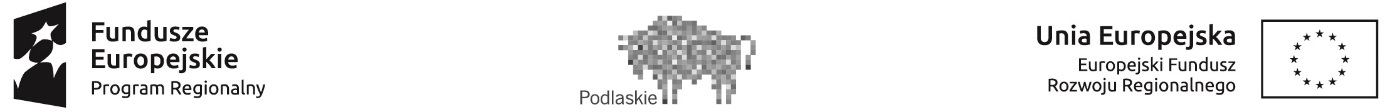 Załącznik nr 2 do Umowy o dofinansowanie nr ……………………….. z dnia ………………………..Harmonogram płatnościZałącznik nr 3 do Umowy o dofinansowanie nr ……………………….. z dnia ………………………..Porozumienie w sprawie przetwarzania danych osobowychzwane dalej Porozumieniem, zawarte w ................................................. w dniu ............................... r. pomiędzy:Województwem Podlaskim, w imieniu którego działa Zarząd Województwa Podlaskiego, zwany dalej IZ RPOWP, reprezentowanym przez:............................................... - ............................... Województwa Podlaskiego, ............................................... - ............................... Województwa Podlaskiego, a.............................................................................................................................................. ..............................................................................................................................................nazwa i adres Beneficjenta, a gdy posiada - również NIP i REGON, zwaną/ym dalej Beneficjentem, reprezentowanym przez:.........................................................................................................., ...........................................................................................................w wykonaniu Umowy o dofinansowanie projektu na podstawie art. 28 Rozporządzenia Parlamentu Europejskiego i Rady (UE) 2016/679 z dnia 27 kwietnia 2016 r. w sprawie ochrony osób fizycznych w związku z przetwarzaniem danych osobowych i w sprawie swobodnego przepływu takich danych oraz uchylenia dyrektywy 95/46/WE, zwanego dalej RODO, postanawia się co następuje:§ 1Porozumienie określa w szczególności prawa i obowiązki stron w zakresie przetwarzania danych osobowych w rozumieniu RODO.IZ RPOWP oświadcza, że:Administratorem danych osobowych w odniesieniu do procesów w ramach RPOWP 2014-2020 jest Województwo Podlaskie reprezentowane przez Marszałka oraz Zarząd Województwa Podlaskiego (Urząd Marszałkowski Województwa Podlaskiego  w Białymstoku, ul. Kardynała Stefana Wyszyńskiego 1, 15-888 Białystok, tel. +48 (85)6654549, e-mail: kancelaria@wrotapodlasia.pl, www.bip.umwp.wrotapodlasia.pl).Administratorem danych osobowych przetwarzanych w ramach zbioru Centralny System Teleinformatyczny wspierający realizację programów operacyjnych w związku z realizacją RPOWP 2014-2020 (o którym mowa w rozdziale 16 Ustawy wdrożeniowej), zwanego CST jest Minister właściwy do spraw rozwoju regionalnego, zwany dalej Powierzającym. IZ RPOWP na mocy Porozumienia nr RPPD/05/2015 w sprawie powierzenia przetwarzania danych osobowych w ramach CST jest podmiotem przetwarzającym (w trybie art. 28 RODO), tym samym Zarząd Województwa został umocowany do dalszego powierzania Beneficjentom przetwarzania danych osobowych określonych w załączniku nr 1 do Porozumienia za pośrednictwem CST, zwanych dalej danymi osobowymi.§ 2Dane osobowe są powierzone do przetwarzania Beneficjentowi przez IZ RPOWP wyłącznie w celu realizacji Programu, w zakresie:zarządzania, kontroli, audytu, ewaluacji, monitorowania, sprawozdawczości i raportowania w ramach Programu;zapewnienia realizacji obowiązku informacyjnego dotyczącego przekazywania do publicznej wiadomości informacji o podmiotach uzyskujących wsparcie z funduszy polityki spójności w ramach Programu. Beneficjent zapewni środki techniczne i organizacyjne umożliwiające należyte zabezpieczenie danych osobowych i prywatności, wymagane przepisami prawa powszechnie obowiązującego dotyczącego ochrony danych osobowych, w tym w szczególności art. 32 RODO.Beneficjent zobowiązuje się stosować środki techniczne i organizacyjne określone w Regulaminie bezpieczeństwa informacji przetwarzanych w CST.Beneficjent zobowiązuje się do zachowania w poufności wszystkich danych osobowych powierzonych mu w trakcie obowiązywania Porozumienia lub dokumentów uzyskanych w związku z wykonywaniem czynności objętych Porozumieniem, a także zachowania w poufności informacji o stosowanych sposobach zabezpieczenia danych osobowych, również po rozwiązaniu Porozumienia.Beneficjent udziela IZ RPOWP, na każde jej żądanie, informacji i dokumentacji na temat przetwarzania powierzonych do przetwarzania danych osobowych.Beneficjent usuwa z elektronicznych nośników informacji wielokrotnego zapisu w sposób trwały i nieodwracalny oraz zobowiązany jest do zniszczenia nośników papierowych i elektronicznych nośników informacji jednokrotnego zapisu, na których utrwalone zostały powierzone do przetwarzania dane osobowe, po zakończeniu obowiązywania okresu archiwizowania wynikającego z przepisów obowiązującego prawa oraz potwierdza powyższe przekazanym IZ RPOWP oświadczeniem.Beneficjent ponosi odpowiedzialność, tak wobec osób trzecich, jak i wobec IZ RPOWP i Powierzającego, za szkody powstałe w związku z nieprzestrzeganiem Ustawy wdrożeniowej, RODO, przepisów prawa powszechnie obowiązującego dotyczącego ochrony danych osobowych oraz za przetwarzanie powierzonych do przetwarzania danych osobowych niezgodnie z Porozumieniem. Jeżeli inny podmiot przetwarzający nie wywiąże się ze spoczywających na nim obowiązków ochrony danych, pełna odpowiedzialność wobec Powierzającego za wypełnienie obowiązków tego innego podmiotu przetwarzającego spoczywa na Beneficjencie.IZ RPOWP zobowiązuje Beneficjenta do wykonywania wobec osób, których dane dotyczą, zarówno osób uczestniczących w realizacji projektu, jak i uczestników projektu, obowiązków informacyjnych wynikających z przepisów RODO zawartych we wzorze oświadczenia stanowiącym załącznik nr 5 do Porozumienia.Beneficjent wspiera IZ RPOWP oraz Powierzającego w realizacji obowiązków określonych w art. 32-36 RODO, w szczególności udziela pomocy w realizacji obowiązku odpowiadania na żądania osoby, której dane dotyczą, w zakresie wykonywania jej praw określonych w rozdziale III RODO.§ 3Beneficjent ogranicza dostęp do powierzonych do przetwarzania danych osobowych, wyłącznie do osób, które upoważnił do przetwarzania powierzonych danych osobowych. Wzór upoważnienia stanowi załącznik nr 2 do Porozumienia.Beneficjent, na żądanie IZ RPOWP, przekazuje informacje o osobach upoważnionych. Wzór wykazu osób upoważnionych stanowi załącznik nr 3 do Porozumienia.Upoważnienia do przetwarzania danych osobowych w CST nadawane są zgodnie z procedurą opisaną w załączniku nr 4 do Porozumienia.Upoważnienia do przetwarzania danych osobowych wygasają z chwilą odwołania upoważnienia, o którym mowa w ustępie 1 lub wycofania dostępu do CST. § 4Beneficjent jest uprawniony do dalszego powierzenia przetwarzania danych osobowych, wyłącznie podmiotom świadczącym na jego rzecz usługi w związku z realizacja Projektu, jeżeli zapewniają one wdrożenie odpowiednich środków technicznych i organizacyjnych zgodnie z zapisami RODO, chroniące prawa osób, których dane dotyczą. W celu dalszego powierzenia Beneficjent zawrze z każdym podmiotem, któremu powierza przetwarzanie danych osobowych odrębną umowę powierzenia przetwarzania danych osobowych w kształcie zasadniczo zgodnym z postanowieniami niniejszego porozumienia.Beneficjent przekazuje IZ RPOWP w terminie 5 dni roboczych po powierzeniu informację o dalszym powierzeniu do przetwarzania danych osobowych łącznie ze wskazaniem zakresu danych osobowych powierzonych do przetwarzania.Beneficjent zobowiązuje podmiot, o którym mowa w ust. 1 do:zapewnienia środków technicznych i organizacyjnych zgodnie z RODO w szczególności art. 32 ust. 1 RODO oraz określonych w Regulaminie bezpieczeństwa informacji przetwarzanych w CST;poddania się kontroli w zakresie wykonywania obowiązków związanych z powierzeniem przetwarzania danych osobowych;stosowania się do zaleceń dotyczących poprawy jakości zabezpieczenia powierzonych do przetwarzania danych osobowych oraz sposobu ich przetwarzania, sporządzonych w wyniku kontroli.Zakres danych osobowych powierzanych do przetwarzania przez Beneficjenta podmiotom, o których mowa w ust. 1, powinien być każdorazowo dostosowany do celu ich powierzenia, przy czym zakres nie może być szerszy niż zakres określony w § 1 ust. 3.§ 5W celach związanych z realizacją Programu Beneficjent przyjął do wiadomości informację dotyczącą przetwarzania danych osobowych zawartą w złożonym wniosku o dofinansowanie.W celach związanych z realizacją Programu IZ RPOWP może przetwarzać i uprawniać do dalszego przetwarzania danych osobowych Beneficjenta.§ 6Beneficjent umożliwi IZ RPOWP lub Powierzającemu lub podmiotowi przez niego upoważnionemu, dokonanie audytu lub kontroli zgodności przetwarzania powierzonych do przetwarzania danych osobowych z RODO, ustawą z dnia 10 maja 2018 r. o ochronie danych osobowych (zwanej dalej ustawą) lub Porozumieniem – w miejscach, w których są one przetwarzane. Pisemne zawiadomienie o zamiarze przeprowadzenia kontroli powinno być przekazane Beneficjentowi co najmniej 5 dni roboczych przed dniem rozpoczęcia kontroli.W przypadku powzięcia przez kontrolującego wiadomości o rażącym naruszeniu przez Beneficjenta zobowiązań wynikających z RODO, ustawy lub z Porozumienia, Beneficjent umożliwi kontrolującemu dokonanie niezapowiedzianej kontroli lub audytu, w przedmiocie, o którym mowa w ust. 1.W ramach kontroli, podjętej na postawie ust. 1 lub 2, IZ RPOWP lub Powierzający lub podmiot przez niego upoważniony, mają w szczególności prawo:wstępu, w godzinach pracy podmiotu kontrolowanego, za okazaniem imiennego upoważnienia, do pomieszczeń, w których są zlokalizowane dane osobowe powierzone do przetwarzania danych osobowych, i przeprowadzenia niezbędnych badań lub innych czynności kontrolnych w celu oceny zgodności przetwarzania danych osobowych z RODO, ustawą lub Porozumieniem;żądania złożenia pisemnych lub ustnych wyjaśnień w zakresie niezbędnym do ustalenia stanu faktycznego;wglądu do wszelkich dokumentów i wszelkich danych mających bezpośredni związek z przedmiotem kontroli oraz sporządzania ich kopii;przeprowadzania oględzin urządzeń i nośników oraz oględzin na stacjach klienckich używanych do przetwarzania danych osobowych w CST.Uprawnienia kontrolerów, o których mowa w ust. 3, nie wyłączają uprawnień wynikających z wytycznych w zakresie kontroli wydanych na podstawie art. 5 ust. 1 Ustawy wdrożeniowej.Beneficjent jest zobowiązany do zastosowania się do zaleceń dotyczących poprawy jakości zabezpieczenia danych osobowych oraz sposobu ich przetwarzania, sporządzonych w wyniku kontroli przeprowadzonych przez Powierzającego lub przez podmiot przez niego upoważniony w terminach określonych przez Powierzającego.§ 7Beneficjent niezwłocznie – jednak nie później niż w ciągu 24 godzin po stwierdzeniu naruszenia – informuje na piśmie IZ RPOWP o każdym przypadku naruszenia ochrony danych osobowych, co oznacza naruszenie bezpieczeństwa prowadzące do przypadkowego lub niezgodnego z prawem zniszczenia, utracenia, zmodyfikowania, nieuprawnionego ujawnienia lub nieuprawnionego dostępu do danych osobowych przesyłanych, przechowywanych lub w inny sposób przetwarzanych; oraz naruszeniu obowiązków dotyczących ochrony danych osobowych powierzonych do przetwarzania Porozumieniem. Zgłoszenie musi zawierać wszystkie elementy określone w art. 33 ust. 3 RODO oraz informacje umożliwiające określenie czy naruszenie skutkuje wysokim ryzykiem naruszenia praw lub wolności osób fizycznych.W przypadku stwierdzenia, że naruszenie, o którym mowa w ust. 1, powoduje wysokie ryzyko naruszenia praw lub wolności osób fizycznych, Beneficjent, bez zbędnej zwłoki, zawiadamia o naruszeniu osoby, których dane dotyczą.Beneficjent, bez zbędnej zwłoki, informuje IZ RPOWP o wszelkich czynnościach z własnym udziałem w sprawach dotyczących ochrony danych osobowych prowadzonych w szczególności przez urzędy państwowe.§ 8Beneficjent oświadcza, iż zapoznał się z Wytycznymi w zakresie warunków gromadzenia i przekazywania danych w postaci elektronicznej na lata 2014-2020, wydanymi przez Ministra właściwego ds. rozwoju regionalnego i opublikowanymi na Portalu www.funduszeeuropejskie.gov.pl i przyjmuje do wiadomości, że IZ RPOWP będzie wobec niego egzekwował (w tym zakresie) obowiązki wynikające z wytycznych.Od dnia zawarcia niniejszego Porozumienia dostęp do systemu CST mają osoby wskazane we „Wniosku o nadanie dostępu dla osoby uprawnionej”, złożonym przed zawarciem Porozumienia, na formularzu określonym w Wytycznych w zakresie warunków gromadzenia i przekazywania danych w postaci elektronicznej na lata 2014-2020.Zmiana osoby uprawnionej w imieniu Beneficjenta do dostępu do systemu CST wymaga przedłożenia nowego wniosku (wniosków) zgodnego z aktualnym wzorem wskazanym w Wytycznych w zakresie warunków gromadzenia i przekazywania danych w postaci elektronicznej na lata 2014-2020.§ 9Porozumienie zostało sporządzone w dwóch jednobrzmiących egzemplarzach, po jednym dla każdej ze stron.W sprawach nieuregulowanych Porozumieniem zastosowanie mają przepisy prawa powszechnie obowiązującego dotyczące ochrony danych osobowych, w szczególności RODO i ustawy.Integralną część Porozumienia stanowią:Załącznik nr 1: Zakres danych osobowych powierzonych do przetwarzaniaZałącznik nr 2: Wzór upoważnienia do przetwarzania danych osobowych na poziomie beneficjenta i podmiotów przez niego umocowanychZałącznik nr 3: Wzór wykazu osób upoważnionychZałącznik nr 4: Procedura nadania upoważnienia do przetwarzania danych osobowych w CSTZałącznik nr 5: Wzór oświadczenia osoby biorącej udział w realizacji projektuZałącznik nr 6: Pełnomocnictwo do reprezentowania partnera/partnerów w zakresie niezbędnym do zawarcia Porozumienia (wykreślić, o ile nie dotyczy)Podpisy:  .................................................................IZ RPOWP………...………………………….……Beneficjent................................................................IZ RPOWPZałącznik nr 1 do Porozumienia: Zakres danych osobowych powierzonych do przetwarzaniaZakres danych osobowych użytkowników Centralnego systemu teleinformatycznego, wnioskodawców, beneficjentów/partnerówDane uczestników instytucjonalnych (osób fizycznych prowadzących jednoosobową działalność gospodarczą)Dane dotyczące personelu projektuOsoby fizyczne i osoby prowadzące działalność gospodarczą, których dane będą przetwarzane w związku z badaniem kwalifikowalności środków w projekcieZałącznik nr 2 do Porozumienia: Wzór upoważnienia do przetwarzania danych osobowych na poziomie beneficjenta i podmiotów przez niego umocowanychUPOWAŻNIENIE Nr …….
DO PRZETWARZANIA DANYCH OSOBOWYCH W RAMACH PROJEKTU …………………………………..Z dniem [……………………………………………] r., na podstawie art. 28 Rozporządzenia Parlamentu Europejskiego i Rady (UE) 2016/679 z dnia 27 kwietnia 2016 r. w sprawie ochrony osób fizycznych w związku z przetwarzaniem danych osobowych i w sprawie swobodnego przepływu takich danych oraz uchylenia dyrektywy 95/46/WE, upoważniam […………………………………………………………………………………] do przetwarzania danych osobowych zgromadzonych w celu realizacji projektu ………………………………………… [nazwa projektu]. Upoważnienie obowiązuje do dnia odwołania, nie później jednak niż do dnia 31 grudnia 2034 r. Upoważnienie wygasa z chwilą ustania Pana/Pani* stosunku prawnego z ………………………………………………..………………………………………………………
Czytelny podpis osoby reprezentującej Beneficjenta lub podmiotu, który został do tego przez Beneficjenta umocowany, upoważnionej do wydawania i odwoływania upoważnień.* niepotrzebne skreślićZałącznik nr 3 do Porozumienia: Wzór wykazu osób upoważnionych do przetwarzania danych osobowych w ramach …Beneficjent/Partner: …………………………………………………………………………………………....Załącznik nr 4 do Porozumienia: Procedura nadania upoważnienia do przetwarzania danych osobowych w CSTPrzekazanie wniosku o nadanie uprawnień i nadanie uprawnień w systemie dla użytkowników zgodnie z warunkami określonymi w Wytycznych Ministra właściwego ds. rozwoju regionalnego w zakresie gromadzenia i przekazywania danych w postaci elektronicznej na lata 2014-2020.Przekazanie informacji (drogą mailową na adres użytkownika wskazany we wniosku, o którym mowa w pkt 1) o nadaniu uprawnień dla użytkownika.Wysłanie (drogą mailową na adres użytkownika wskazany we wniosku, o którym mowa w pkt 1) upoważnienia do przetwarzania oraz wydawania/odwoływania upoważnień do przetwarzania powierzonych danych osobowych.Pierwsze logowanie użytkownika do systemu.Akceptacja Regulaminu bezpieczeństwa informacji przetwarzanych w CST przez użytkownika.Załącznik nr 5 do Porozumienia: Wzór oświadczenia osoby biorącej udział w realizacji projektuOŚWIADCZENIE OSOBY BIORĄCEJ UDZIAŁ W REALIZACJI PROJEKTUW związku z przystąpieniem do/wzięciem udziału w realizacji projektu pn. ……………………………………………………….. oświadczam, że przyjmuję do wiadomości, iż:administratorem moich danych osobowych w odniesieniu do czynności przetwarzania/procesów w ramach Regionalnego Programu Operacyjnego Województwa Podlaskiego na lata 2014-2020 jest Województwo Podlaskie reprezentowane przez Marszałka oraz Zarząd Województwa Podlaskiego pełniący funkcję Instytucji Zarządzającej Regionalnym Programem Operacyjnym Województwa Podlaskiego na lata 2014-2020 (Urząd Marszałkowski Województwa Podlaskiego w Białymstoku, ul. Kardynała Stefana Wyszyńskiego 1, 15-888 Białystok, tel. +48 (85) 66 54 549, e-mail: kancelaria@wrotapodlasia.pl, www.bip.umwp.wrotapodlasia.pl). Natomiast w odniesieniu do zbioru danych osobowych przetwarzanych w Centralnym systemie teleinformatycznym wspierającym realizację programów operacyjnych administratorem jest Minister właściwy ds. rozwoju regionalnego (Ministerstwo Funduszy i Polityki Regionalnej, ul. Wspólna 2/4, 00-926 Warszawa, tel.: +48 (22) 25 00 130, e-mail: kancelaria@mfipr.gov.pl);dane kontaktowe inspektora ochrony danych osobowych (e-mail: iod@mfipr.gov.pl
i iod@wrotapodlasia.pl);podstawę prawną przetwarzania moich danych osobowych jest obowiązek prawny ciążący na administratorze art. 6 ust. 1 lit. c) oraz art. 9 ust. 2 lit. g) Rozporządzenia Parlamentu Europejskiego i Rady (UE) 2016/679 z dnia 27 kwietnia 2016 r. w sprawie ochrony osób fizycznych w związku z przetwarzaniem danych osobowych i w sprawie swobodnego przepływu takich danych oraz uchylenia dyrektywy 95/46/WE (RODO) (Dziennik Urzędowy UE L 119) oraz wykonanie zadania realizowanego w interesie publicznym (art. 6 ust. 1 lit. e) RODO) wynikającego z zapisów Ustawy wdrożeniowej – dane osobowe są niezbędne dla realizacji Regionalnego Programu Operacyjnego Województwa Podlaskiego na lata 2014-2020;moje dane osobowe będą przetwarzane wyłącznie w celu realizacji ww. Projektu, w zakresie zarządzania, kontroli, audytu, ewaluacji, monitorowania, sprawozdawczości i raportowania w ramach Programu oraz zapewnienia realizacji obowiązku informacyjnego dotyczącego przekazywania do publicznej wiadomości informacji o podmiotach uzyskujących wsparcie z funduszy polityki spójności w ramach Regionalnego Programu Operacyjnego Województwa Podlaskiego na lata 2014-2020 (RPOWP 2014-2020),moje dane osobowe zostały powierzone do przetwarzania Instytucji Zarządzającej – Zarządowi Województwa Podlaskiego (Urząd Marszałkowski Województwa Podlaskiego w Białymstoku, ul. Kardynała Stefana Wyszyńskiego 1, 15-888 Białystok), Beneficjentowi realizującemu projekt - ……………………………………………………………………………… (nazwa i adres beneficjenta) oraz podmiotom, które na zlecenie Beneficjenta uczestniczą w realizacji projektu - ………………………………………………………………… …………………….(nazwa i adres ww. podmiotów). Moje dane osobowe mogą zostać przekazane podmiotom realizującym badania ewaluacyjne na zlecenie Powierzającego, Instytucji Zarządzającej RPOWP lub Beneficjenta oraz mogą zostać również powierzone specjalistycznym firmom realizującym na zlecenie Powierzającego, Instytucji Zarządzającej RPOWP lub Beneficjenta kontrole i audyt w ramach RPOWP na lata 2014-2020;podanie danych jest wymogiem ustawowym pozwalającym na realizację celów wymienionych w pkt 4, niepodanie danych osobowych wyklucza z udziału w ww. Projekcie;kategoriami odbiorców danych są: podmioty świadczące usługi IT, podmioty wykonujące badania ewaluacyjne, osoby upoważnione, operatorzy pocztowi oraz podmioty wykonujące zadania w zakresie archiwizacji;moje dane osobowe będą przetwarzane przez okres wynikający z realizacji RPOWP 2014-2020 oraz z przepisów prawa dot. archiwizacji;mam prawo dostępu do treści swoich danych osobowych oraz prawo żądania ich sprostowania, usunięcia lub ograniczenia przetwarzania, a także prawo do sprzeciwu;mam prawo do wniesienia skargi do Prezesa Urzędu Ochrony Danych Osobowych, gdy uznam, że przetwarzanie moich danych osobowych narusza przepisy RODO;moje dane osobowe nie będą wykorzystywane do zautomatyzowanego podejmowania decyzji ani profilowania, o którym mowa w art. 22 rozporządzenia RODO.Załącznik nr 4 do Umowy o dofinansowanie nr ……………………….. z dnia ………………………..…………………………………………..…………………………………………..…………………………………………..						…………………………….Nazwa i adres Wnioskodawcy/Beneficjenta 						Miejscowość i dataOŚWIADCZENIE O KWALIFIKOWALNOŚCI PODATKU VATW związku z ubieganiem się ……….. (nazwa Wnioskodawcy oraz jego status prawny) ……………………………… o dofinansowanie w ramach Regionalnego Programu Operacyjnego Województwa Podlaskiego na lata 2014-2020 na realizację Projektu ............................................................................................................................. (tytuł Projektu) oświadczam, że realizując powyższy Projekt:………………………(nazwa Wnioskodawcy)……………………… ani żaden inny podmiot zaangażowany w Projekt oraz wykorzystujący do działalności opodatkowanej produkty będące efektem realizacji Projektuzarówno w fazie realizacyjnej oraz operacyjnej, zgodnie z obowiązującym prawodawstwem krajowym, nie ma prawnych możliwości do obniżenia kwoty podatku należnego o kwotę podatku naliczonego lub ubiegania się o zwrot VAT, którego wysokość została wskazana w budżecie Projektu.Jednocześnie ………………………(nazwa Wnioskodawcy)………….………zobowiązuję się do zwrotu zrefundowanej w ramach Projektu ………………….(tytuł Projektu) …………….………. części poniesionego podatku VAT, jeżeli zaistnieją przesłanki umożliwiające odzyskanie tego podatku przez ……………………… (nazwa Wnioskodawcy).Zobowiązuję się również do udostępniania dokumentacji finansowo-księgowej oraz udzielania uprawnionym organom kontrolnym informacji umożliwiających weryfikację kwalifikowalności podatku VAT. Będąc świadomy odpowiedzialności karnej, wynikającej z przepisów Kodeksu Karnego, dotyczących poświadczania nieprawdy co do okoliczności mającej znaczenie prawne, oświadczam, że powyższe informacje są prawdziwe, kompletne, rzetelne oraz zostały przekazane zgodnie z moją najlepszą wiedzą i przy zachowaniu należytej staranności.									…………………………      	     (podpis i pieczątka)Załącznik nr 5 do Umowy o dofinansowanie nr ……………………….. z dnia ………………………..Mechanizm monitorowania i wycofania w przypadku finansowania infrastruktury badawczej ze środków publicznychW przypadku, gdy dofinansowanie jest udzielane na inwestycje w zakresie infrastruktury badawczej w rozumieniu art. 2 pkt 91 Rozporządzenia Komisji (UE) nr 651/2014 z dnia 17 czerwca 2014 r. uznającego niektóre rodzaje pomocy za zgodne z rynkiem wewnętrznym w zastosowaniu art. 107 i 108 Traktatu, jako pomoc inwestycyjna na infrastrukturę badawczą na podstawie art. 26 tego Rozporządzenia, która to infrastruktura wykorzystywana będzie zarówno do działalności gospodarczej w rozumieniu przepisów prawa Unii Europejskiej o pomocy publicznej, jak i do działalności niestanowiącej działalności gospodarczej, zastosowanie znajdą postanowienia niniejszego Załącznika.Obowiązek zastosowania tzw. mechanizmu monitorowania i wycofania w odniesieniu do działalności prowadzonej na infrastrukturze badawczej otrzymującej finansowanie publiczne uregulowano w § 12 ust. 5 i 6 Rozporządzenia Ministra Rozwoju z dnia 16 czerwca 2016 r. w sprawie udzielania pomocy inwestycyjnej na infrastrukturę badawczą w ramach regionalnych programów operacyjnych na lata 2014-2020 (Dz. U. poz. 899). Zakres zastosowania niniejszego Załącznika obejmuje wszystkie elementy infrastruktury badawczej, na które zostało udzielone dofinansowanie w ramach Projektu. W związku z powyższym, w ramach niniejszego Projektu, mechanizm monitorowania i wycofania stosuje się do następujących zadań:Zadanie nr ………………………………………,Zadanie nr ……………………………………….Okres stosowania mechanizmu monitorowania i wycofania, przewidzianego niniejszym Załącznikiem, określany jest oddzielnie dla każdego składnika infrastruktury badawczej i jest równy okresowi jego amortyzacji obliczanej wg metody liniowej, określanego zgodnie z przepisami o rachunkowości, tj.:W przypadku nieruchomości odpowiednio:[oznaczenie] – [długość okresu amortyzacji w latach];[oznaczenie] – [długość okresu amortyzacji w latach].W przypadku zakupu aparatury badawczej odpowiednio:[oznaczenie] – [długość okresu amortyzacji w latach];[oznaczenie] – [długość okresu amortyzacji w latach].Okres stosowania mechanizmu monitorowania i wycofania dla danego składnika infrastruktury rozpoczyna się z dniem przyjęcia go do użytkowania jako środka trwałego.Monitorowanie wykorzystania infrastruktury badawczej odbywa się w cyklach rocznych, przy czym możliwe jest określenie innego okresu sprawozdawczego od przyjętego roku obrachunkowego Beneficjenta do prowadzenia rozliczeń zgodnie z zasadami rachunkowości. Termin ten wyznacza się w Pkt 10 niniejszego Załącznika. Jeżeli rozpoczęcie lub zakończenie okresu stosowania mechanizmu monitorowania i wycofania przypada w trakcie roku sprawozdawczego , dany cykl sprawozdawczy obejmuje niepełny rok.Monitorowanie wykorzystania infrastruktury badawczej odbywa się w oparciu o kryterium powierzchni oraz wydajności infrastruktury badawczej. Poszczególne składniki infrastruktury są monitorowane według następujących wskaźników:[oznaczenie] – wskaźnik powierzchni/wydajności infrastruktury;[oznaczenie] – wskaźnik powierzchni/wydajności infrastruktury.Uzasadnienie przyjętych wskaźników ………………………………………………….Metodyka ustalająca podział wykorzystania infrastruktury badawczej na cele działalności gospodarczej i niegospodarczej opisana we wniosku aplikacyjnym stanowiącym załącznik do Umowy nie może ulec zmianie w całym okresie monitorowania. Beneficjent wykorzystujący infrastrukturę badawczą powstałą w ramach projektu do prowadzenia zarówno działalności gospodarczej, jak i niegospodarczej, zobowiązuje się do rozdzielenia kosztów, finansowania, i przychodów/dochodów z każdego rodzaju działalności, konsekwentnie stosując obiektywnie uzasadnione zasady rachunku kosztów. W związku z tym, wykazywane przez Beneficjenta proporcje wykorzystania infrastruktury do obu rodzajów działalności powinno mieć odzwierciedlenie w stosownych dokumentach finansowo-księgowych lub innych dokumentach prezentujących wymagane informacje.Beneficjent jest zobowiązany do składania do IZ RPOWP rocznych sprawozdań o zakresie działalności gospodarczej prowadzonej na infrastrukturze badawczej będącej przedmiotem Projektu w terminie do ………………. następującego po roku, którego dotyczy sprawozdanie.Sprawozdanie zawiera w szczególności:Całkowity poziom wykorzystania każdego składnika infrastruktury badawczej w roku, którego dotyczy sprawozdanie, wyrażony we wskaźniku wybranym do monitorowania danego składnika;Poziom wykorzystania każdego składnika infrastruktury badawczej do prowadzenia działalności gospodarczej w roku, którego dotyczy sprawozdanie, wyrażonej we wskaźniku wybranym do monitorowania danego składnika infrastruktury;Poziom wykorzystania każdego składnika infrastruktury badawczej do prowadzenia działalności niestanowiącej działalności gospodarczej w roku, którego dotyczy sprawozdanie, wyrażonej we wskaźniku wybranym do monitorowania danego wskaźnika infrastruktury;Dokumenty potwierdzające poziom wskaźników, o których mowa w Pkt 1, 2 i 3, a w szczególności wyciąg z dokumentacji finansowo-księgowej oraz innych dokumentów, na podstawie których można potwierdzić proporcje wykorzystania infrastruktury do prowadzenia działalności gospodarczej i niegospodarczej w zakresie danego roku.W przypadku, gdy w którymkolwiek roku objętym mechanizmem monitorowania i wycofania poziom zaangażowania infrastruktury badawczej do prowadzenia działalności gospodarczej przekroczy pułap ……… %, Beneficjent będzie zobowiązany do zwrotu części dofinansowania uzyskanego na niegospodarczą część projektu, wyliczonej według poniższego wzoru:gdzie:Z – kwota podlegająca zwrotowi;SŚP – suma środków publicznych udzielonych na inwestycję w zakresie infrastruktury badawczej (tj. suma dofinansowania w zakresie działalności gospodarczej i niegospodarczej, stanowiącego pomoc publiczną, jak i niestanowiącego pomocy publicznej) adekwatna do danego okresu amortyzacji;OA – okres amortyzacji danego składnika infrastruktury;DNG – procentowy udział działalności niegospodarczej w wykorzystaniu rocznych zasobów infrastruktury badawczej w danym roku sprawozdawczym;Idng – wyrażona w % intensywność dofinansowania infrastruktury ze środków publicznych w zakresie działalności niebędącej działalnością gospodarczą (dofinansowanie niestanowiące pomocy publicznej);KK – całkowite koszty kwalifikowalne dla całości dofinansowania publicznego (tj. dla sumy dofinansowania w zakresie działalności gospodarczej i niegospodarczej, stanowiącego pomoc publiczną, jak i niestanowiącego pomocy publicznej) infrastruktury badawczej;DG – procentowy udział działalności gospodarczej w wykorzystaniu rocznych zasobów infrastruktury badawczej w danym roku sprawozdawczym;Idg – wyrażona w % intensywność dofinansowania infrastruktury ze środków publicznych w zakresie działalności gospodarczej (dofinansowanie stanowiące pomoc publiczną).Wyliczenia kwoty podlegającej zwrotowi dokonuje IZ RPOWP na podstawie sprawozdania, o którym mowa w Pkt 10 niniejszego Załącznika. IZ RPOWP może zażądać od Beneficjenta dodatkowych informacji lub wyjaśnień celem prawidłowego określenia wartości zwrotu.Przy obliczaniu kwoty podlegającej zwrotowi bierze się pod uwagę ewentualne korekty kosztów lub pomniejszenia dofinansowania (związane np. ze zmianą kwalifikowalności podatku VAT czy innymi korektami nałożonymi w trakcie realizacji projektu), dokonane na moment zakończenia danego roku sprawozdawczego.Beneficjent zwraca kwotę podlegającą zwrotowi do Instytucji Zarządzającej w terminie 60 dni od zakończenia danego roku sprawozdawczego. Kwota zwrócona w terminie, o którym mowa w zdaniu poprzedzającym, nie podlega powiększeniu o odsetki.Niedokonanie zwrotu prawidłowo wyliczonej kwoty w terminie, o którym mowa w Pkt 14 niniejszego Załącznika, stanowi wykorzystanie dofinansowania z naruszeniem procedur, o których mowa w art. 207 ust. 1 pkt 2 UFP i jest przesłanką do zwrotu środków wraz z odsetkami w wysokości określonej jak dla zaległości podatkowych, liczonymi od dnia przekazania środków.W przypadku wykorzystania infrastruktury powyżej poziomu 20% do celów działalności gospodarczej, o czym mowa w motywie (49) preambuły Rozporządzenia 651/2014, poza dokonaniem zwrotu części dofinansowania, konieczne jest przeprowadzenie procedury legalizacji pomocy publicznej nie podlegającej zwrotowi. Legalizacja pomocy publicznej wymaga weryfikacji zgodności z obowiązującymi przepisami prawa oraz podpisania aneksu do Umowy o dofinansowanie.W sytuacji, gdy w związku z wystąpieniem lub realizacją w większym zakresie działalności gospodarczej, w tym objętej mechanizmem monitorowania i wycofania, w stosunku do założeń przyjętych na etapie podpisywania Umowy o dofinansowanie, wystąpi możliwość odzyskania VAT Beneficjent jest zobowiązany do zwrotu odpowiedniej kwoty dofinansowania odpowiadającego VAT w terminie 30 dni od zmiany statusu w kontekście kwalifikowalności podatku VAT. W przypadku zmiany kwalifikowalności VAT i związanej z tym korekty kosztów kwalifikowalnych oraz poziomu dofinansowania, konieczne jest uwzględnienie takich korekt w ramach wyliczenia kwoty podlegającej zwrotowi, o czym mowa w Pkt 13 niniejszego Załącznika.Niedokonanie zwrotu prawidłowo wyliczonej kwoty w terminie, o którym mowa w Pkt 17 niniejszego Załącznika, stanowi wykorzystanie dofinansowania z naruszeniem procedur, o których mowa w art. 207 ust. 1 pkt 2 UFP i jest przesłanką do zwrotu środków wraz z odsetkami w wysokości określonej jak dla zaległości podatkowych, liczonymi od dnia przekazania środków.Załącznik nr 6 do Umowy o dofinansowanie nr ……………………….. z dnia ………………………..Mechanizm monitorowania i wycofania w przypadku finansowania infrastruktury innej niż badawcza ze środków publicznychW przypadku projektów realizowanych ze środków Regionalnego Programu Operacyjnego Województwa Podlaskiego na lata 2014-2020, które są realizowane w obiektach, w których obok działalności statutowej niemającej charakteru komercyjnego jest również prowadzona działalność gospodarcza w rozumieniu przepisów prawa Unii Europejskiej o pomocy publicznej, zastosowanie znajdą postanowienia niniejszego Załącznika.Obowiązek zastosowania tzw. mechanizmu monitorowania i wycofania w odniesieniu do działalności prowadzonej na tej infrastrukturze otrzymującej finansowanie publiczne uregulowano w pkt 207 Komunikatu Komisji, Zawiadomienie Komisji w sprawie pojęcia pomocy państwa w rozumieniu art. 107 ust. 1 TFUE (2016/C 262/01). Uwzględniając zapisy pkt 207 Komunikatu Komisji, Zawiadomienie Komisji w sprawie pojęcia pomocy państwa w rozumieniu art. 107 ust. 1 TFUE (2016/C 262/01), w przypadkach infrastruktury podwójnego wykorzystania, jeżeli jest ona prawie wyłącznie wykorzystywana do celów działalności niegospodarczej, Komisja Europejska uznała, że finansowanie takiej infrastruktury może w całości wykraczać poza zakres zasad pomocy państwa, pod warunkiem, że użytkowanie do celów działalności gospodarczej ma charakter czysto pomocniczy. Działalność gospodarcza ma charakter pomocniczy o ile ma charakter „działalności bezpośrednio powiązanej z eksploatacją infrastruktury, koniecznej do eksploatacji infrastruktury lub nieodłącznie związanej z podstawowym wykorzystaniem o charakterze niegospodarczym oraz pochłania takie same nakłady jak podstawowa działalność o charakterze niegospodarczym, takie jak materiały, sprzęt, siła robocza lub aktywa trwałe”. Działalność gospodarcza wynikająca z wykorzystania infrastruktury całkowicie zachowa swój dodatkowy charakter, w sytuacji, gdy wydajność przydzielona co roku na taką działalność nie przekracza 20% całkowitej rocznej wydajności infrastruktury. W takim przypadku, prowadzenie działalności gospodarczej wyłącznie o charakterze pomocniczym względem działalności podstawowej (niegospodarczej) stanowi wyjątek od obowiązku stosowania przepisów pomocowych. W pozostałych sytuacjach prowadzenie działalności gospodarczej z wykorzystaniem infrastruktury objętej wsparciem będzie wiązać się z koniecznością zastosowania przepisów dotyczących pomocy publicznej. O ile – inaczej niż w przypadku infrastruktury badawczej – sposób postępowania w przypadku innej infrastruktury nie został uregulowany w akcie prawnym, to biorąc pod uwagę powyższe, stanowisko to wynika również z rekomendacji Ministerstwa Rozwoju, jak i praktyk stosowanych w realizacji innych regionalnych programów operacyjnych.W związku z możliwością wystąpienia działalności gospodarczej, istnieje konieczność monitorowania sposobu wykorzystania infrastruktury, a następnie, w przypadku gdy zakres działalności gospodarczej przekroczy poziom założony na etapie podpisywania Umowy o dofinansowanie, istnieje konieczność dokonania zwrotu części dofinansowania uzyskanego na niegospodarczą część projektu.Zakres zastosowania niniejszego Załącznika obejmuje wszystkie elementy infrastruktury, na które zostało udzielone dofinansowanie w ramach Projektu.Okres stosowania mechanizmu monitorowania i wycofania, przewidzianego niniejszym Załącznikiem, określany jest oddzielnie dla każdego składnika infrastruktury i jest równy okresowi jego amortyzacji, wskazanemu zgodnie z przepisami o rachunkowości, tj.:[oznaczenie] – [długość okresu amortyzacji w latach];[oznaczenie] – [długość okresu amortyzacji w latach].Okres stosowania mechanizmu monitorowania i wycofania dla danego składnika infrastruktury rozpoczyna się z dniem przyjęcia go do użytkowania jako środka trwałego.alboOkres stosowania mechanizmu monitorowania i wycofania, przewidzianego niniejszym Załącznikiem, odpowiada okresowi amortyzacji właściwemu dla tego składnika infrastruktury objętego Projektem, który ma najdłuższy okres amortyzacji i wynosi [długość okresu amortyzacji w latach]. Okres stosowania mechanizmu monitorowania i wycofania rozpoczyna się od zakończenia realizacji Projektu.Monitorowanie wykorzystania infrastruktury odbywa się w cyklach rocznych, przy czym możliwe jest określenie innego okresu sprawozdawczego od przyjętego roku obrachunkowego Beneficjenta do prowadzenia rozliczeń zgodnie z zasadami rachunkowości. Termin ten wyznacza się w pkt 12 niniejszego Załącznika. Jeżeli rozpoczęcie lub zakończenie okresu stosowania mechanizmu monitorowania i wycofania przypada w trakcie roku sprawozdawczego, dany cykl sprawozdawczy obejmuje niepełny rok.Monitorowanie wykorzystania infrastruktury odbywa się w oparciu o kryterium powierzchni albo czasu wykorzystania danej infrastruktury. Poszczególne składniki infrastruktury są monitorowane według następujących wskaźników:[oznaczenie] – wskaźnik powierzchni/czasu wykorzystania infrastruktury;[oznaczenie] – wskaźnik powierzchni/czasu wykorzystania infrastruktury.Beneficjent oświadcza, że całkowite zasoby infrastruktury objętej Projektem w odniesieniu do każdego jej składnika wynoszą:[oznaczenie] – [powierzchnia albo liczba godzin w roku], z czego nie więcej niż [powierzchnia albo liczba godzin w roku] będzie w okresie stosowania mechanizmu monitorowania i wycofania wykorzystywana w skali roku do prowadzenia działalności gospodarczej w rozumieniu przepisów unijnych. Oznacza to, że składnik ten będzie w skali roku wykorzystywany do prowadzenia działalności gospodarczej nie więcej niż w [procent %];[oznaczenie] – [powierzchnia albo liczba godzin w roku], z czego nie więcej niż [powierzchnia albo liczba godzin w roku] będzie w okresie stosowania mechanizmu monitorowania i wycofania wykorzystywana w skali roku do prowadzenia działalności gospodarczej w rozumieniu przepisów unijnych. Oznacza to, że składnik ten będzie w skali roku wykorzystywany do prowadzenia działalności gospodarczej nie więcej niż w [procent %].W przypadku, gdy dokonany został wybór jednego okresu stosowania mechanizmu monitorowania i wycofania, odpowiadającego okresowi amortyzacji tego składnika infrastruktury, który amortyzuje się najdłużej, Beneficjent oświadcza, że infrastruktura jako całość będzie w skali roku wykorzystywana do prowadzenia działalności gospodarczej nie więcej niż w [procent stanowiący średnią arytmetyczną poziomów wykorzystania wszystkich składników infrastruktury %].Metodyka ustalająca podział wykorzystania infrastruktury na cele działalności gospodarczej i niegospodarczej opisana we wniosku aplikacyjnym stanowiącym załącznik do Umowy o dofinansowanie nie może ulec zmianie w całym okresie monitorowania. Beneficjent wykorzystujący infrastrukturę powstałą w ramach Projektu do prowadzenia zarówno działalności gospodarczej, jak i niegospodarczej, zobowiązuje się do rozdzielenia kosztów, finansowania, i przychodów/dochodów z każdego rodzaju działalności, konsekwentnie stosując obiektywnie uzasadnione zasady rachunku kosztów. W związku z tym, wykazywane przez Beneficjenta proporcje wykorzystania infrastruktury do obu rodzajów działalności powinny mieć odzwierciedlenie w stosownych dokumentach finansowo-księgowych lub innych dokumentach prezentujących wymagane informacje.Beneficjent jest zobowiązany do składania do IZ RPOWP rocznych sprawozdań o zakresie działalności gospodarczej prowadzonej na infrastrukturze będącej przedmiotem Projektu, w terminie do …………………następującego po roku, którego dotyczy sprawozdanie.Sprawozdanie zawiera w szczególności:całkowity poziom wykorzystania każdego składnika infrastruktury w roku, którego dotyczy sprawozdanie, wyrażony we wskaźniku wybranym do monitorowania danego składnika;poziom wykorzystania każdego składnika infrastruktury do prowadzenia działalności gospodarczej w roku, którego dotyczy sprawozdanie, wyrażonej we wskaźniku wybranym do monitorowania danego składnika infrastruktury;poziom wykorzystania każdego składnika infrastruktury do prowadzenia działalności niestanowiącej działalności gospodarczej w roku, którego dotyczy sprawozdanie, wyrażonej we wskaźniku wybranym do monitorowania danego wskaźnika infrastruktury;dokumenty potwierdzające poziom wskaźników, o których mowa w pkt a)-c), a w szczególności wyciąg z dokumentacji finansowo-księgowej oraz innych dokumentów, na podstawie, których można potwierdzić proporcje wykorzystania infrastruktury do prowadzenia działalności gospodarczej i niegospodarczej w zakresie danego roku.W przypadku, gdy w którymkolwiek roku objętym mechanizmem monitorowania i wycofania poziom zaangażowania infrastruktury do prowadzenia działalności gospodarczej przekroczy pułap ….…. %, Beneficjent będzie zobowiązany do zwrotu części dofinansowania uzyskanego na niegospodarczą część Projektu, wyliczonej według poniższego wzoru:gdzie:Z – kwota podlegająca zwrotowi;SŚP – suma środków publicznych udzielonych na inwestycję w zakresie infrastruktury (tj. suma dofinansowania w zakresie działalności gospodarczej i niegospodarczej, stanowiącego pomoc publiczną, jak i niestanowiącego pomocy publicznej) adekwatna do danego okresu amortyzacji;OA – okres amortyzacji danego składnika infrastruktury;DNG – procentowy udział działalności niegospodarczej w wykorzystaniu rocznych zasobów infrastruktury w danym roku sprawozdawczym;Idng – wyrażona w % intensywność dofinansowania infrastruktury ze środków publicznych w zakresie działalności niebędącej działalnością gospodarczą (dofinansowanie niestanowiące pomocy publicznej);KK – całkowite koszty kwalifikowalne dla całości dofinansowania publicznego (tj. dla sumy dofinansowania w zakresie działalności gospodarczej i niegospodarczej, stanowiącego pomoc publiczną, jak i niestanowiącego pomocy publicznej) infrastruktury;DG – procentowy udział działalności gospodarczej w wykorzystaniu rocznych zasobów infrastruktury w danym roku sprawozdawczym;Idg – wyrażona w % intensywność dofinansowania infrastruktury ze środków publicznych w zakresie działalności gospodarczej (dofinansowanie stanowiące pomoc publiczną).Wyliczenia kwoty podlegającej zwrotowi dokonuje IZ RPOWP na podstawie sprawozdania, o którym mowa w pkt 12 niniejszego Załącznika. IZ RPOWP może zażądać od Beneficjenta dodatkowych informacji lub wyjaśnień celem prawidłowego określenia wartości zwrotu.Przy obliczaniu kwoty podlegającej zwrotowi bierze się pod uwagę ewentualne korekty kosztów lub pomniejszenia dofinansowania (związane np. z rekalkulacją luki finansowej, ze zmianą kwalifikowalności podatku VAT czy innymi korektami nałożonymi w trakcie realizacji Projektu), dokonane na moment zakończenia danego roku sprawozdawczego.Beneficjent zwraca kwotę podlegającą zwrotowi do Instytucji Zarządzającej RPOWP w terminie 60 dni od zakończenia danego roku sprawozdawczego. Kwota zwrócona w terminie, o którym mowa w zdaniu poprzedzającym, nie podlega powiększeniu o odsetki.Niedokonanie zwrotu prawidłowo wyliczonej kwoty w terminie, o którym mowa w pkt 16 niniejszego Załącznika, stanowi wykorzystanie dofinansowania z naruszeniem procedur, o których mowa w art. 207 ust. 1 pkt 2 UFP i jest przesłanką do zwrotu środków wraz z odsetkami w wysokości określonej jak dla zaległości podatkowych, liczonymi od dnia przekazania środków.W przypadku wykorzystania infrastruktury powyżej poziomu 20% do celów działalności gospodarczej, poza dokonaniem zwrotu części dofinansowania, konieczne jest przeprowadzenie procedury legalizacji pomocy publicznej nie podlegającej zwrotowi. Legalizacja pomocy publicznej wymaga weryfikacji zgodności z obowiązującymi przepisami prawa oraz podpisania aneksu do Umowy o dofinansowanie.W sytuacji, gdy w związku z wystąpieniem lub realizacją w większym zakresie działalności gospodarczej, w tym objętej mechanizmem monitorowania i wycofania, w stosunku do założeń przyjętych na etapie podpisywania Umowy o dofinansowanie, wystąpi możliwość odzyskania VAT Beneficjent jest zobowiązany do zwrotu odpowiedniej kwoty dofinansowania odpowiadającego VAT w terminie 30 dni od zmiany statusu w kontekście kwalifikowalności podatku VAT. W przypadku zmiany kwalifikowalności VAT i związanej z tym korekty kosztów kwalifikowalnych oraz poziomu dofinansowania, konieczne jest uwzględnienie takich korekt w ramach wyliczenia kwoty podlegającej zwrotowi, o czym mowa w pkt 15 niniejszego Załącznika.Niedokonanie zwrotu prawidłowo wyliczonej kwoty w terminie, o którym mowa w pkt 19 niniejszego Załącznika, stanowi wykorzystanie dofinansowania z naruszeniem procedur, o których mowa w art. 207 ust. 1 pkt 2 UFP i jest przesłanką do zwrotu środków wraz z odsetkami w wysokości określonej jak dla zaległości podatkowych, liczonymi od dnia przekazania środków.Nieuwzględniona we wniosku o dofinansowanie działalność komercyjna wymaga aktualizacji analizy finansowej w zakresie wskaźnika luki w finansowaniu dla projektu (jeśli dotyczy). Jeżeli pierwotnie wyliczony wskaźnik luki w finansowaniu był wyższy od wynikającego z aktualizacji analizy finansowej, konieczny jest zwrot środków z tytułu obniżenia poziomu dofinansowania.Załącznik nr 7 do Umowy o dofinansowanie nr ……………………….. z dnia ………………………..Mechanizm wycofania w przypadku pomocy wyznaczonej w oparciu o różnicę między kosztami kwalifikowalnymi a zyskiem operacyjnymObowiązek stosowania mechanizmu wycofania został zawarty w art. 46 ust. 6 (pomoc inwestycyjna na efektywny energetycznie system ciepłowniczy i chłodniczy), art. 53 ust. 6 (pomoc na kulturę i zachowanie dziedzictwa kulturowego) oraz art 56 ust. 6 (pomoc inwestycyjna na infrastrukturę lokalną) Rozporządzenia Komisji (UE) nr 651/2014 z dnia 17 czerwca 2014 r. uznającego niektóre rodzaje pomocy za zgodne z rynkiem wewnętrznym w zastosowaniu art. 107 i 108 Traktatu/GBER. Mechanizm wycofania jest stosowany w całym cyklu życia inwestycji, niezależnie od tego, że okres trwałości projektu wynikający z Umowy o dofinansowanie może być krótszy. Cykl życia inwestycji należy odnosić do okresu amortyzacji jej składników. W sytuacji, gdy różne elementy danej infrastruktury (inwestycji) amortyzują się w różnym okresie, jako punkt odniesienia należy przyjąć składnik inwestycji o najdłuższym okresie amortyzacji. Możliwe jest także indywidualne wyliczenie ww. okresu dla każdego składnika inwestycji wg właściwego dla niego okresu amortyzacji. Nie jest natomiast dopuszczalne przyjęcie okresu amortyzacji będącego średnią okresów amortyzacji wszystkich elementów danej infrastruktury (inwestycji).Beneficjent jest zobowiązany do monitorowania, czy w projekcie występuje zysk netto obliczony zgodnie z krajowymi standardami rachunkowości dla działalności dotyczącej projektu 
i do rejestrowania corocznie jego poziomu. Ponadto Beneficjent zobowiązany jest do przedstawiania IZ RPOWP informacji w tym zakresie. Beneficjent jest zobowiązany na koniec cyklu życia inwestycji do przedstawienia IZ RPOWP całościowej informacji, czy nie wystąpił nadmierny skumulowany zysk netto w projekcie ponad wartość rozsądnego zysku.W przypadku, w którym przewidziano wybór operatora infrastruktury, analizę poziomu zysku netto przeprowadza się odrębnie dla właściciela i operatora infrastruktury za wyjątkiem sytuacji, o której mowa w ustępie niżej. Beneficjent  jest odpowiedzialny za zawarcie odpowiednich postanowień w umowie z operatorem w celu korekty nadwyżki zysku netto ponad zysk rozsądny.Jeżeli operator infrastruktury zostanie wyłoniony w trybie przetargu, uznaje się, że poziom zysku nie będzie nadmierny zgodnie z przepisami GBER i nie ma potrzeby badania poziomu zysku operatora infrastruktury. W takim przypadku, weryfikuje się występowanie i poziom rozsądnego zysku dla Beneficjenta (właściciela infrastruktury).Beneficjent (analogicznie operator infrastruktury) zobowiązany jest prowadzić rachunkowość w sposób umożliwiający wyodrębnienie kosztów i przychodów związanych ze świadczeniem usług w ramach projektu poprzez całkowite lub proporcjonalne (gdy prowadzona jest również inną działalność) przypisanie kosztów i przychodów do tego projektu.Beneficjent ma prawo do zachowania rozsądnego zysku dotyczącego projektu, wyliczonego zgodnie z krajowymi standardami rachunkowości, o którym mowa w art. 2 pkt 142 GBER. Przez rozsądny zysk należy rozumieć typowy zysk dla danego sektora. Przy braku możliwości jego określenia uznaje się, że akceptowalna wartość rozsądnego zysku jest równa wartości odnośnej stopy swap powiększonej o premię w wysokości 100 punktów bazowych.W kalkulacji kosztów i przychodów z tytułu usług świadczonych w ramach projektu w celu weryfikacji poziomu rozsądnego zysku powinny zostać uwzględnione wszystkie koszty związane ze świadczeniem tych usług (zarówno stałe, jak i zmienne) i przychody związane ze świadczeniem tych usług.W przypadku, gdy w projekcie wystąpi zysk netto ponad poziom rozsądnego zysku w okresie cyklu życia inwestycji (również w momencie zakończenia okresu trwałości projektu), wówczas należy dokonać zwrotu nadmiernego dofinansowania ze środków EFRR wraz z odsetkami naliczonymi na podstawie obowiązujących przepisów prawa.Na etapie kontroli realizacji projektu (w trakcie realizacji, na zakończenie realizacji oraz podczas trwałości projektu) Instytucja Zarządzająca RPOWP może kontrolować, czy Beneficjent corocznie weryfikuje występowanie i poziom zysku netto.Załącznik nr 8 do Umowy o dofinansowanie nr ……………………….. z dnia ………………………..Zasady dofinansowania projektu realizowanego w formule „zaprojektuj i wybuduj”Przekazanie dofinansowania na zasadach określonych w § 8 nastąpi po stwierdzeniu przez Instytucję Zarządzającą RPOWP spełnienia warunków kryterium Wykonalność techniczna projektu:nr 2 Prawa własności i pozwolenia, nr 4 Kwestie środowiskowe.Beneficjent zobowiązuje się przekazać dokumentację projektu przygotowaną przez wykonawcę wyłonionego zgodnie z zapisami § 10 umowy oraz wszelkie wymagane prawem pozwolenia na realizację Projektu do weryfikacji przez Instytucję Zarządzającą RPOWP w terminie 7 dni od daty otrzymania ostatniego z ww. dokumentów.Instytucja Zarządzająca RPOWP, po otrzymaniu dokumentów, o których mowa w pkt 2 dokonuje ich weryfikacji zgodnie z warunkami wskazanymi w pkt 1, a w razie konieczności może wydać zalecenia dotyczące ich poprawy.   W przypadku, gdy w projekcie realizowanym w formule zaprojektuj i wybuduj Beneficjent wydzieli kilka etapów prac, a dla każdego z nich możliwe jest przeprowadzenie oddzielnego postępowania odnośnie uzyskania niezbędnych pozwoleń na ich realizację oraz oddzielne potwierdzenie spełnienia warunków kryterium Wykonalności technicznej projektu, dopuszcza się możliwość częściowego rozliczania kosztów projektów tj. przekazywania środków w ramach składanych częściowych wniosków o płatność po weryfikacji przez IZ RPOWP dokumentacji projektowej wraz z niezbędnymi pozwoleniami z danej części projektu. Warunkiem przekazania ostatniej płatności w ramach projektu będzie stwierdzenie przez Instytucję Zarządzającą, że projekt wykonano w całości tj. że wszystkie zakładane etapy projektu zostały wykonane.Potwierdzenie spełnienia ww. warunków kryterium Wykonalność techniczna projektu Beneficjent otrzymuje na piśmie.Stwierdzenie przez Instytucję Zarządzającą RPOWP niespełnienia ww. warunków kryterium Wykonalność techniczna projektu, a także brak możliwości wdrożenia zaleceń w celu ich spełnienia w terminie określonym przez Instytucję Zarządzającą RPOWP, powoduje rozwiązanie umowy na zasadach określonych w § 22.Tytuł Projektu: ……………………………………………………………………………..Nr Projektu: ………………………………………………………………………………..Rok Kwartał Miesiąc Wydatki kwalifikowane Dofinansowanie Razem dla rok XXXXRazem dla rok XXXXRazem dla rok XXXXOgółem Ogółem Ogółem Wydatki kwalifikowalneDofinansowanieLp.NazwaUżytkownicy Centralnego systemu teleinformatycznego ze strony instytucjizaangażowanych w realizację programów1Imię2Nazwisko3Miejsce pracy4Adres e-mail5LoginUżytkownicy Centralnego systemu teleinformatycznego ze strony beneficjentów/partnerów projektów (osoby uprawnione do podejmowania decyzji wiążących w imieniu beneficjenta/partnera)1Imię2Nazwisko3Telefon4Adres e-mail5Kraj6PESELWnioskodawcy1Nazwa wnioskodawcy2Forma prawna3Forma własności4NIP5Kraj6Adres:UlicaNr budynkuNr lokaluKod pocztowyMiejscowośćTelefonFaxAdres e-mailBeneficjenci/Partnerzy1Nazwa beneficjenta/partnera2Forma prawna beneficjenta/partnera3Forma własności4NIP5REGON6Adres:UlicaNr budynkuNr lokaluKod pocztowyMiejscowośćTelefonFaxAdres e-mail7Kraj8Numer rachunku beneficjenta/odbiorcyLp.Nazwa1Kraj2Nazwa instytucji3NIP4Typ instytucji5Województwo6Powiat7Gmina8Miejscowość9Ulica10Nr budynku11Nr lokalu12Kod pocztowy13Obszar wg stopnia urbanizacji (DEGURBA)14Telefon kontaktowy15Adres e-mail16Data rozpoczęcia udziału w projekcie17Data zakończenia udziału w projekcie18Czy wsparciem zostali objęci pracownicy instytucji19Rodzaj przyznanego wsparcia20Data rozpoczęcia udziału we wsparciu21Data zakończenia udziału we wsparciuLp. Nazwa1Imię 2Nazwisko3Kraj4PESEL5Forma zaangażowania6Okres zaangażowania w projekcie 7Wymiar czasu pracy8Stanowisko 9Adres: UlicaNr budynkuNr lokaluKod pocztowyMiejscowość10Nr rachunku bankowego11Kwota wynagrodzeniaLp. Nazwa1Nazwa wykonawcy2Imię3Nazwisko4Kraj5NIP 6PESEL7Adres:UlicaNr budynkuNr lokaluKod pocztowyMiejscowość8Nr rachunku bankowego9Kwota wynagrodzenia10Numer działki11Obręb12Numer księgi wieczystej13Numer przyłącza gazowego14Gmina15Numer uprawnień budowlanychLp.Imię i nazwiskoAdres e-mail1234567891011121314151617181920…..………………………………………  ……………………………………………MIEJSCOWOŚĆ I DATACZYTELNY PODPIS OSOBY BIORĄCEJ UDZIAŁ W REALIZACJI PROJEKTUZ =  - (DNG x Idng x  + DG x Idg x )Z =  - (DNG x Idng x  + DG x Idg x )